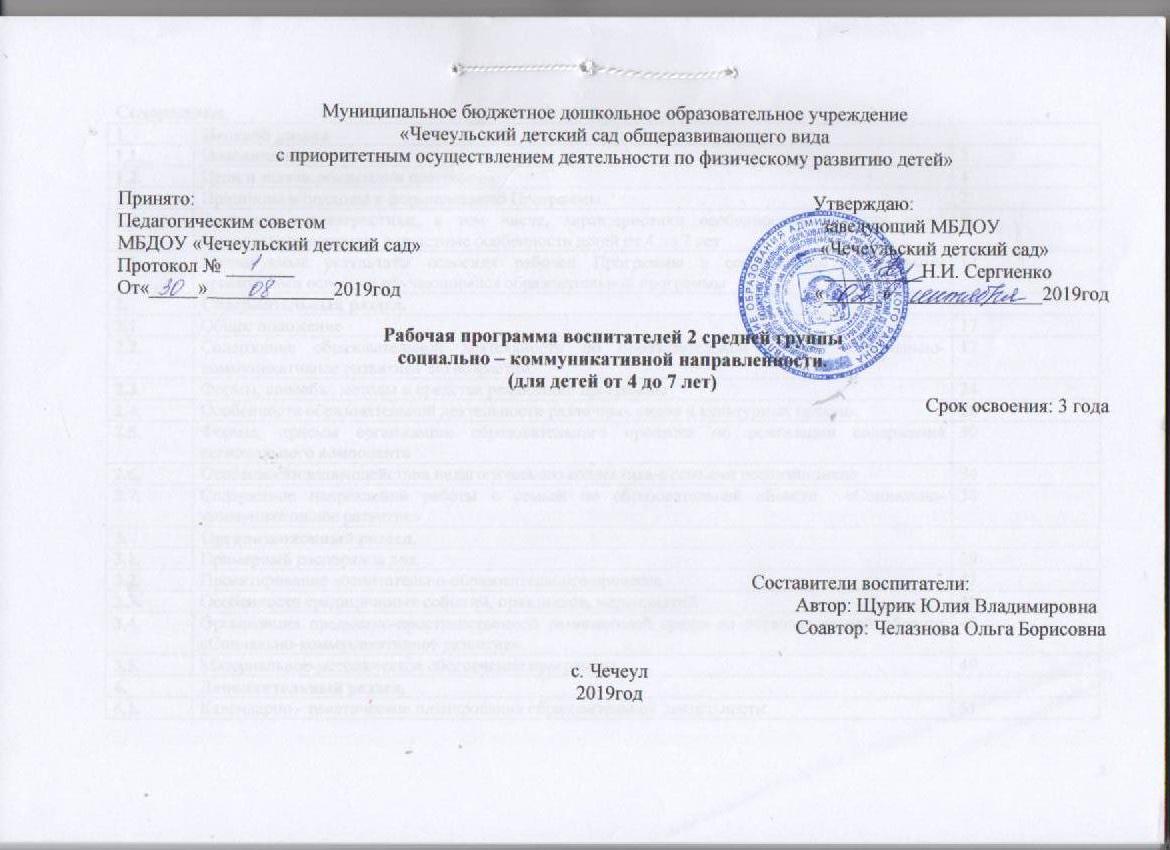 СодержаниеI. ЦЕЛЕВОЙ РАЗДЕЛ1.1. Пояснительная записка. В соответствии с Федеральным законом от 29.12.2012 №273-ФЗ «Об образовании в Российской Федерации», в качестве приложений к  образовательной программе дошкольного образования в дошкольных организациях, должны быть представлены рабочие программы педагогов. Данная рабочая программа определяет содержание и организацию образовательной деятельности детей средней группы, и направлена на формирование общей культуры, развитие физических, интеллектуальных и личностных качеств, формирование и активизацию познавательной деятельности и творческой инициативы, обеспечивающих социальную успешность, сохранение и укрепление здоровья детей. Реализация рабочей Программы осуществляется в процессе разнообразных видов деятельности: 1.Образовательная деятельность, осуществляемая в процессе организации различных видов детской деятельности (игровой, коммуникативной, трудовой, познавательно-исследовательской, продуктивной, музыкально-художественной, восприятия художественной литературы); 2. Образовательная деятельность, осуществляемая в ходе режимных моментов; 3. Самостоятельная деятельность детей;4. Взаимодействие с семьями детей по реализации рабочей программы. Таким образом, решение программных задач осуществляется в совместной деятельности взрослых и детей и самостоятельной деятельности детей не только в рамках специально организованной образовательной деятельности, но и при проведении режимных моментов в соответствии со спецификой дошкольного образования. Содержание рабочей программы включает совокупность образовательных областей, которые обеспечивают разностороннее развитие детей с учетом их возрастных и индивидуальных особенностей по основным направлениям: физическому, социально - коммуникативному, познавательному, речевому и художественно - эстетическому развитию. Содержание рабочей программы отражает реальные условия групп, возрастные и индивидуальные особенности развития воспитанников. Режим работы – пятидневный, с 7.30 до 18.00, с 10.30-ти часовым пребыванием детей в учреждении; выходные дни - суббота и воскресенье. Для достижения целей программы первостепенное значение имеют: -Забота о здоровье, эмоциональном благополучии и своевременном всестороннем развитии каждого ребёнка; Создание в группах атмосферы гуманного и доброжелательного отношения ко всем воспитанникам, что позволит растить их общительными, добрыми, любознательными, инициативными, стремящимися к самостоятельности. Максимальное использование разнообразных видов деятельности; их интеграции в целях повышения эффективности образовательного прогресса; Вариантность использования образовательного материла, позволяющая развивать творчество в соответствии с интересами и наклонностями каждого ребёнка; Уважительное отношение к результатам детского творчества; Обеспечения развития ребёнка в процессе воспитания и обучения. Рабочая программа воспитателей средней группы составлена с учётом интеграции образовательных областей, содержание детской деятельности распределено по месяцам и неделям и представляет систему, рассчитанную на три учебный год. Рабочая программа является  «открытой» и предусматривает вариативность, интеграцию, изменения и дополнения по мере профессиональной необходимости.Основные направления образовательной области: • Социализация, развитие общения, нравственное воспитание. • Ребенок в семье и сообществе. • Самообслуживание, самостоятельность, трудовое воспитание. • Формирование основ безопасности. 1.2. Цели и задачи реализации программы. Социализация, развитие общения, нравственное воспитание. Усвоение норм и ценностей, принятых в обществе, воспитание моральных и нравственных качеств ребенка, формирование умения правильно оценивать свои поступки и поступки сверстников. Развитие общения и взаимодействия ребенка с взрослыми и сверстниками, развитие социального и эмоционального интеллекта, эмоциональной отзывчивости, сопереживания, уважительного и доброжелательного отношения к окружающим. Формирование готовности детей к совместной деятельности, развитие умения договариваться, самостоятельно разрешать конфликты со сверстниками. Ребенок в семье и сообществе. Формирование образа Я, уважительного отношения и чувства принадлежности к своей семье и к сообществу детей и взрослых в организации; формирование гендерной, семейной принадлежности. Самообслуживание, самостоятельность, трудовое воспитание. Развитие навыков самообслуживания; становление самостоятельности, целенаправленности и саморегуляции собственных действий. Воспитание культурно-гигиенических навыков. Формирование позитивных установок к различным видам труда и творчества, воспитание положительного отношения к труду, желания трудиться. Воспитание ценностного отношения к собственному труду, труду других людей и его результатам. Формирование умения ответственно относиться к порученному заданию (умение и желание доводить дело до конца, стремление сделать его хорошо). Формирование первичных представлений о труде взрослых, его роли в обществе и жизни каждого человека. Формирование основ безопасности. Формирование первичных представлений о безопасном поведении в быту, социуме, природе. Воспитание осознанного отношения к выполнению правил безопасности. Формирование осторожного и осмотрительного отношения к потенциально опасным для человека и окружающего мира природы ситуациям. Формирование представлений о некоторых типичных опасных ситуациях и способах поведения в них. Формирование элементарных представлений о правилах безопасности дорожного движения; воспитание осознанного отношения к необходимости выполнения этих правил. Принципы и подходы к реализации образовательной области «Социально-коммуникативное развитие» обязательной части Образовательной программы -уважение личности ребенка; -построение образовательной деятельности на основе индивидуальных особенностей  каждого ребенка в различных видах деятельности, при котором сам ребенок становится активным в выборе содержания своего образования, становится субъектом образования; -содействие и сотрудничество детей и взрослых, признание ребенка полноценным участником (субъектом) образовательных отношений; -поддержка инициативы детей во всех видах деятельности; -сотрудничество с семьей в ходе освоения детьми; -приобщение детей к социокультурным нормам, традициям семьи, общества и государства; -формирование познавательных интересов и познавательных действий ребенка в различных видах деятельности;-принцип взаимосвязи всех направлений работы с детьми дошкольного возраста; -принцип последовательности; -принцип систематичности; -принцип повторяемости; -принцип плановости. Одним из важнейших является принцип интеграции образовательных областей в соответствии с их спецификой и возможностями. Процесс интеграции представляет собой объединение в единое целое ранее разрозненных компонентов и элементов системы на основах взаимозависимости и взаимодополняемости. Интеграция образовательных областей должна обеспечить дошкольнику целостное восприятие окружающего мира. Обеспечение принципа интеграции в образовательной области «Социально-коммуникативное развитие»: • Проведение разнообразных творческих игр: сюжетно-ролевых и игр с правилами: подвижных, речевых; игровых упражнений. • В разнообразной совместной деятельности приобщение детей к элементарным общепринятым нормам и правилам взаимоотношения со сверстниками и взрослыми, формирования у них навыков культуры общения и адекватного ситуации поведения (беседы о поведении и общении, о дружбе; пример взрослого; обсуждение поступков детей; практические ситуации; просьбы, напоминание). • Формирование у детей гендерной принадлежности, осуществление поло-ролевого воспитания. • Выполнение детьми различных поручений и просьб социального характера (пожалеть, помочь, утешить, поделиться игрушкой). • Формирование у детей навыков безопасного поведения на участке группы и территории детского сада: проведение бесед о безопасном поведении (не выходить с участка, не толкаться, осторожно обращаться с предметами, не бегать и др.; правильно вести себя в природе), напоминания, показ воспитателя. • Формирование предпосылок экологического сознания и безопасности в природе: проведение бесед о бережном отношении к природе (не ломать ветки, не рвать цветы, не губить насекомых и т.п.), о безопасности при контактах с объектами природы (не лизать лед, не есть снег, не обсыпаться песком, не наколоться веткой, не трогать бездомных кошек и собак и т.п.), о необходимости ношения головных уборах в летний период (во избежание получения солнечного удара). • Игры и упражнения по правилам дорожного движения на площадке безопасности. • Организация коллективного и индивидуального труда детей: уборка веточек, листьев; расчистка дорожек, скамеек, столов от первого снега (в холодное время года), полив и уход за цветами и огородными культурами (в теплое время года), помощь в уборке выносного материала. • Формирование у детей представления о труде взрослых (воспитатель, дворник, охранник, шофер; погрузка мусора погрузчиком в самосвал у соседнего дома): проведение наблюдений, бесед, образовательных проблемных и практических ситуаций.1.3. Принципы и подходы к формированию Программы. Программа разработана с учетом: -Программы «От рождения до школы» под редакцией Н.Е. Вераксы, Т.С. Комаровой, М.А. Васильевой и соответствует следующим принципам: Образовательный процесс строится на основе оценки состояния здоровья детей, системы психолого-педагогических принципов, отражающих представление о самоценности дошкольного детства. •Принцип   развивающего   образования  –  реализуется через деятельность каждого ребенка в зоне его ближайшего развития;  •Принцип  научной  обоснованности  и  практической применимости соответствует базовым положениям возрастной психологии и дошкольной педагогики, при этом имеет возможность реализации в массовой практике дошкольного образования; •Принцип  полноты, необходимости и достаточности – позволяет решать поставленные цели и задачи на необходимом и достаточном материале, максимально приближаться к разумному «минимум»; •Принцип системности и непрерывности: ― полноценное проживание ребѐнком всех этапов детства, ― наличие единых линий развития и воспитания для детей всех возрастных категорий в ДОУ, ― взаимосвязь  и преемственность всех ступеней дошкольного образования в ДОУ; •Принцип интеграции образовательных областей в соответствии с возрастными возможностями и особенностями детей, а также спецификой этих областей; •Принцип комплексно-тематического построения образовательного процесса  – использование разнообразных форм работы с детьми, обусловленных возрастными особенностями; •Принцип единства воспитательных, развивающих и обучающих целей и задач образования детей дошкольного возраста, т.е. формирование знаний, умений и навыков, которые имеют непосредственное отношение к развитию детей, посещающих дошкольное учреждение; •Принцип гуманизации, дифференциации и индивидуализации – признание уникальности и неповторимости личности каждого ребенка, развития   в соответствии с его склонностями, интересами и возможностями. Формирование программы  основано на следующих подходах: Личностно-ориентированные подходы: -содействие и сотрудничество детей и взрослых, признание ребёнка полноценным участником (субъектом) образовательных отношений, разностороннее, свободное и творческое развитие каждого ребёнка, реализация их природного потенциала,  обеспечение комфортных, бесконфликтных и безопасных условий развития воспитанников. -целостное развитие дошкольников и готовность личности к дальнейшему развитию, -поддержка инициативы детей в различных видах деятельности, психологическая защищённость ребёнка, обеспечение эмоционального комфорта, создание условий для самореализации, -развитие ребёнка в соответствии с его склонностями, интересами и возможностями, создание условий для воспитания и обучения каждого воспитанника с учётом индивидуальных особенностей его развития (дифференциация и индивидуализация). Системно-деятельные подходы: -построение образовательной деятельности на основе индивидуальных особенностей каждого ребёнка, при котором сам ребёнок становится активным в выборе содержания своего образования, становится субъектом образования; -формирование познавательных интересов и познавательных действий ребёнка в различных видах деятельности, организация детской деятельности, в процессе которой они самостоятельно делают «открытия», узнают новое путём решения проблемных задач; -креативность – «выращивание» у воспитанников способности переносить полученные знания в ситуации самостоятельной деятельности, инициировать  и поощрять потребность детей самостоятельно находить решения нестандартных задач и проблемных ситуаций, -овладение культурой – приобщение детей к социокультурным нормам, традициям семьи, общества, государства, обеспечить способность ребёнка ориентироваться в мире и действовать (или вести себя) в соответствии с интересами и ожиданиями других людей, социальных групп, общества и человечества в целом. Немаловажное значение для успешной реализации цели и задач образовательной программы, имеют условия развития детей в рамках единого образовательного пространства. Организация образовательного процесса определяется календарным учебным графиком, который включает организацию образовательной деятельности детей, проведение диагностического обследования. 1.4. Характеристики особенностей развития детей дошкольного возраста по социально-коммуникативному развитию. Средняя группа (от 4 до 5 лет).В игровой деятельности детей среднего дошкольного возраста появляются ролевые взаимодействия. Они указывают на то, что дошкольники начинают отделять себя от принятой роли. В процессе игры роли могут меняться. Игровые действия начинают выполняться не ради них самих, а ради смысла игры. Происходит разделение игровых и реальных взаимодействий детей. К концу среднего дошкольного возраста восприятие детей становится более развитым. Они оказываются способными назвать форму, на которую похож тот или иной предмет. Могут вычленять в сложных объектах простые формы и из простых форм воссоздавать сложные объекты. Дети способны упорядочить группы предметов по сенсорному признаку — величине, цвету; выделить такие параметры, как высота, длина и ширина. Совершенствуется ориентация в пространстве. Возрастает объем памяти. Дети запоминают до 7-8 названий предметов. Начинает складываться произвольное запоминание: дети способны принять задачу на запоминание, помнят поручения взрослых, могут выучить небольшое стихотворение и т. д. Начинает развиваться образное мышление. Дети способны использовать простые схематизированные изображения для решения несложных задач. Дошкольники могут строить по схеме, решать лабиринтные задачи. Развивается предвосхищение. На основе пространственного расположения объектов дети могут сказать, что произойдет в результате их взаимодействия. Однако при этом им трудно встать на позицию другого наблюдателя и во внутреннем плане совершить мысленное преобразование образа. Для детей этого возраста особенно характерны известные феномены Ж. Пиаже: сохранение количества, объема и величины. Например, если им предъявить три черных кружка из бумаги и семь белых кружков из бумаги и спросить: «Каких кружков больше — черных или белых?», большинство ответят, что белых больше. Но если спросить: «Каких больше — белых или бумажных?», ответ будет таким же — больше белых. Продолжает развиваться воображение. Формируются такие его особенности, как оригинальность и произвольность. Дети могут самостоятельно придумать небольшую сказку на заданную тему. Увеличивается устойчивость внимания. Ребенку оказывается доступной сосредоточенная деятельность в течение 15-20 минут. Он способен удерживать в памяти при выполнении каких-либо действий несложное условие. В среднем дошкольном возрасте улучшается произношение звуков и дикция. Речь становится предметом активности детей. Они удачно имитируют голоса животных, интонационно выделяют речь тех или иных персонажей. Интерес вызывают ритмическая структура речи, рифмы. Развивается грамматическая сторона речи. Дошкольники занимаются словотворчеством на основе грамматических правил. Речь детей при взаимодействии друг с другом носит ситуативный характер, а при общении с взрослым становится вне ситуативной. Изменяется содержание общения ребенка и взрослого. Оно выходит за пределы конкретной ситуации, в которой оказывается ребенок. Ведущим становится познавательный мотив. Информация, которую ребенок получает в процессе общения, может быть сложной и трудной для понимания, но она вызывает у него интерес.   Основные достижения возраста связаны с развитием игровой деятельности; появлением ролевых и реальных взаимодействий; с развитием изобразительной деятельности; конструированием по замыслу, планированием; совершенствованием восприятия, развитием образного мышления и воображения, эгоцентричностью познавательной позиции; развитием памяти, внимания, речи, познавательной мотивации; формированием потребности в уважении со стороны взрослого, появлением обидчивости, конкурентности, соревновательности со сверстниками; дальнейшим развитием образа Я ребенка, его дет Старшая группа (от 5 до 6 лет). Дети шестого года жизни уже могут распределять роли до начала игры и строить свое поведение, придерживаясь роли. Игровое взаимодействие сопровождается речью, соответствующей и по содержанию, и интонационно взятой роли. Речь, сопровождающая реальные отношения детей, отличается от ролевой речи. Дети начинают осваивать социальные отношения и понимать подчиненность позиций в различных видах деятельности взрослых, одни роли становятся для них более привлекательными, чем другие. При распределении ролей могут возникать конфликты, связанные с субординацией ролевого поведения. Наблюдается организация игрового пространства, в котором выделяются смысловой «центр» и «периферия». (В игре «Больница» таким центром оказывается кабинет врача, в игре «Парикмахерская» — зал стрижки, а зал ожидания выступает в качестве периферии игрового пространства.) Действия детей в играх становятся разнообразными. Продолжает совершенствоваться восприятие цвета, формы и величины, строения предметов; систематизируются представления детей. Они называют не только основные цвета и их оттенки, но и промежуточные цветовые оттенки; форму прямоугольников, овалов, треугольников. Воспринимают величину объектов, легко выстраивают в ряд — по возрастанию или убыванию — до 10 различных предметов. Однако дети могут испытывать трудности при анализе пространственного положения объектов, если сталкиваются с несоответствием формы и их пространственного расположения. Это свидетельствует о том, что в различных ситуациях восприятие представляет для дошкольников известные сложности, особенно если они должны одновременно учитывать несколько различных и при этом противоположных признаков. В старшем дошкольном возрасте продолжает развиваться образное мышление. Дети способны не только решить задачу в наглядном плане, но и совершить преобразования объекта, указать, в какой последовательности объекты вступят во взаимодействие и т. д. Однако подобные решения окажутся правильными только в том случае, если дети будут применять адекватные мыслительные средства. Среди них можно выделить схематизированные представления, которые возникают в процессе наглядного моделирования; комплексные представления, отражающие представления детей о системе признаков, которыми могут обладать объекты, а также представления, отражающие стадии преобразования различных объектов и явлений (представления о цикличности изменений): представления о смене времен года, дня и ночи, об увеличении и уменьшении объектов в результате различных воздействий, представления о развитии и т. д. Кроме того, продолжают совершенствоваться обобщения, что является основой словесно-логического мышления. В дошкольном возрасте у детей еще отсутствуют представления о классах объектов. Дети группируют объекты по признакам, которые могут изменяться, однако начинают формироваться операции логического сложения и умножения классов. Так, например, старшие дошкольники при группировке объектов могут учитывать два признака: цвет и форму (материал) и т. д. Как показали исследования отечественных психологов, дети старшего дошкольного возраста способны рассуждать и давать адекватные причинные объяснения, если анализируемые отношения не выходят за пределы их наглядного опыта. Развитие воображения в этом возрасте позволяет детям сочинять достаточно оригинальные и последовательно разворачивающиеся истории. Воображение будет активно развиваться лишь при условии проведения специальной работы по его активизации. Продолжают развиваться устойчивость, распределение, переключаемость внимания. Наблюдается переход от непроизвольного к произвольному вниманию. Достижения этого возраста характеризуются распределением ролей в игровой деятельности; структурированием игрового пространства; дальнейшим развитием изобразительной деятельности, отличающейся высокой продуктивностью; применением в конструировании обобщенного способа обследования образца; усвоением обобщенных способов изображения предметов одинаковой формы. Восприятие в этом возрасте характеризуется анализом сложных форм объектов; развитие мышления сопровождается освоением мыслительных средств (схематизированные представления, комплексные представления, представления о цикличности изменений); развиваются умение обобщать, причинное мышление, воображение, произвольное внимание, речь, образ Я. Подготовительная к школе группа (от 6 до 7 лет).В сюжетно-ролевых играх дети подготовительной к школе группы начинают осваивать сложные взаимодействия людей, отражающие характерные значимые жизненные ситуации, например, свадьбу, рождение ребенка, болезнь, трудоустройство и т. д. Игровые действия детей становятся более сложными, обретают особый смысл, который не всегда открывается взрослому. Игровое пространство усложняется. В нем может быть несколько центров, каждый из которых поддерживает свою сюжетную линию. При этом дети способны отслеживать поведение партнеров по всему игровому пространству и менять свое поведение в зависимости от места в нем. Так, ребенок уже обращается к продавцу не просто как покупатель, а как покупатель-мама или покупательшофер и т. п. Исполнение роли акцентируется не только самой ролью, но и тем, в какой части игрового пространства эта роль воспроизводится. Например, исполняя роль водителя автобуса, ребенок командует пассажирами и подчиняется инспектору ГИБДД. Если логика игры требует появления новой роли, то ребенок может по ходу игры взять на себя новую роль, сохранив при этом роль, взятую ранее. Дети могут комментировать исполнение роли тем или иным участником игры. У детей продолжает развиваться восприятие, однако они не всегда могут одновременно учитывать несколько различных признаков. Развивается образное мышление, однако воспроизведение метрических отношений затруднено. Это легко проверить, предложив детям воспроизвести на листе бумаги образец, на котором нарисованы девять точек, расположенных не на одной прямой. Как правило, дети не воспроизводят метрические отношения между точками: при наложении рисунков друг на друга точки детского рисунка не совпадают с точками образца. Продолжают развиваться навыки обобщения и рассуждения, но они в значительной степени ограничиваются наглядными признаками ситуации. Продолжает развиваться воображение, однако часто приходится констатировать снижение развития воображения в этом возрасте в сравнении со старшей группой. Это можно объяснить различными влияниями, в том числе и средств массовой информации, приводящими к стереотипности детских образов. Продолжает развиваться внимание дошкольников, оно становится произвольным. В некоторых видах деятельности время произвольного сосредоточения достигает 30 минут. В подготовительной к школе группе завершается дошкольный возраст. Его основные достижения связаны с освоением мира вещей как предметов человеческой культуры; освоением форм позитивного общения с людьми; развитием половой идентификации, формированием позиции школьника. К концу дошкольного возраста ребенок обладает высоким уровнем познавательного и личностного развития, что позволяет ему в дальнейшем успешно учиться в школе. 1.5. Планируемые результаты освоения рабочей программы в соответствии с целевыми ориентирами, освоения обучающимися образовательной Программы. В соответствии с ФГОС ДО специфика дошкольного детства и системные особенности дошкольного образования делают неправомерными требования от ребенка дошкольного возраста конкретных образовательных достижений. Поэтому результаты освоения Программы представлены в виде целевых ориентиров дошкольного образования и представляют собой возрастные характеристики возможных достижений ребенка к концу дошкольного образования.  Реализация образовательных целей и задач Программы направлена на достижение целевых ориентиров дошкольного образования, которые описаны как основные характеристики развития ребенка. Основные характеристики развития ребенка представлены в виде изложения возможных достижений воспитанников на разных возрастных этапах дошкольного детства.                                                     Целевые ориентиры на этапе завершения дошкольного образования 2. Содержательный раздел программы. 2.1. Общее положение. Содержание психолого-педагогической работы с детьми 4-7 лет дается по образовательным областям: «Социально-коммуникативное развитие», «Познавательное развитие», «Речевое развитие», «Художественно-эстетическое развитие», «Физическое развитие». Содержание психолого-педагогической работы ориентировано на разностороннее развитие дошкольников с учетом их возрастных и индивидуальных особенностей. Задачи психолого-педагогической работы по формированию физических, интеллектуальных и личностных качеств детей решаются интегрировано в ходе освоения всех образовательных областей наряду с задачами, отражающими специфику каждой образовательной области, с обязательным психологическим сопровождением. При этом решение программных образовательных задач предусматривается не только в рамках непосредственно образовательной деятельности, но и в ходе режимных моментов как в совместной деятельности взрослого и детей, так и в самостоятельной деятельности дошкольников. 2.2. Содержание образовательной деятельности по образовательной области «Социально–коммуникативное развитие» по возрастам. 2.3. Формы, способы, методы и средства реализации программы.  Формы работы по образовательной области «Социально-коммуникативное развитие» в соответствии с возрастными особенностями воспитанников. Формы, приемы организации образовательного процесса по образовательной области «Социально-коммуникативное развитие» с учетом структуры образовательного процесса. Модели организации воспитательно-образовательного процесса. Средний дошкольный возраст.Старший дошкольный возраст.2.4. Особенности образовательной деятельности различных видов и культурных практик Во 2-ой половине дня организуются разнообразные культурные практики с целью проявления детьми самостоятельности и творчества в разных видах деятельности.Под культурными практиками понимают разнообразные, основанные на текущих и перспективных интересах ребенка виды самостоятельной деятельности, поведения, опыта, складывающиеся с первых дней его жизни. Среди культурных практик можно выделить следующие: манипуляция с предметами, фантазирование, творческая деятельность, продуктивные виды деятельности, коллекционирование, экспериментирование, театрализованная деятельность, игра, поисково-исследовательская деятельность.В дошкольном периоде культурные практики вырастают на основе, с одной стороны, взаимодействия с взрослыми, а с другой стороны, на основе постоянно расширяющихся самостоятельных действий. На основе культурных практик ребёнка формируются его привычки, пристрастия, интересы и излюбленные занятия, а также в известной мере черты характера и стиль поведения. В культурных практиках воспитателем создается атмосфера свободы выбора, творческого обмена и самовыражения, сотрудничества взрослого и детей. Организация культурных практик носит преимущественно подгрупповой характер.Совместная игра воспитателя и детей (сюжетно-ролевая, режиссерская, игра-драматизация, строительно-конструктивные игры) направлена на обогащение содержания творческих игр, освоение детьми игровых умений, необходимых для организации самостоятельной игры.Ситуации общения и накопления положительного социально-эмоционального опыта носят проблемный характер и заключают в себе жизненную проблему близкую детям дошкольного возраста, в разрешении которой они принимают непосредственное участие. Такие ситуации могут быть реально-практического характера (оказание помощи малышам, старшим), условно-вербального характера (на основе жизненных сюжетов или сюжетов литературных произведений) и имитационно-игровыми. В ситуациях условно-вербального характера воспитатель обогащает представления детей об опыте разрешения тех или иных проблем, вызывает детей на задушевный разговор, связывает содержание разговора с личным опытом детей. В реально-практических ситуациях дети приобретают опыт проявления заботливого, участливого отношения к людям, принимают участие в важных делах («Мы сажаем рассаду для цветов», «Мы украшаем детский сад к празднику» и пр.). Ситуации могут планироваться заранее, а могут возникать в ответ на события, которые происходят в группе, способствовать разрешению возникающих проблем.Творческая мастерская предоставляет детям условия для использования и применения знаний и умений. Мастерские разнообразны по своей тематике, содержанию, например, занятия рукоделием, приобщение к народным промыслам («В гостях у народных мастеров»), просмотр познавательных презентаций, оформление художественной галереи, книжного уголка или библиотеки («Мастерская книгопечатания», «В гостях у сказки»), игры и коллекционирование. Начало мастерской - это обычно задание вокруг слова, мелодии, рисунка, предмета, воспоминания. Далее следует работа с самым разнообразным материалом: словом, звуком, цветом, природными материалами, схемами и моделями.Сенсорный и интеллектуальный тренинг - система заданий, преимущественно игрового характера, обеспечивающая становление системы сенсорных эталонов (цвета, формы, пространственных отношений и др.), способов интеллектуальной деятельности (умение сравнивать, классифицировать, составлять сериационные ряды, систематизировать по какому-либо признаку и пр.). Сюда относятся развивающие игры, логические упражнения, занимательные задачи.Детский досуг - вид деятельности, целенаправленно организуемый взрослыми для игры, развлечения, отдыха. Как правило, в детском саду организуются досуги «Здоровья и подвижных игр», музыкальные и литературные досуги. Возможна организация досугов в соответствии с интересами и предпочтениями детей (в старшем дошкольном возрасте). В этом случае досуг организуется как «кружок». Например, для занятий рукоделием, художественным трудом и пр.Различают следующие виды культурных практик:Свободные практики детской деятельности - это формирование способности выбора ребенком самостоятельной деятельности, в условиях созданной педагогом предметно-развивающей и образовательной среды;Практики культурной идентификации ребенка - это познания ребенком мира культуры, а так же осознания, одухотворения и реализации ребенком себя в мире культуры;Практики игрового взаимодействия - это формирование способности к ролевому поведению и взаимодействию с игровыми партнерами. Овладение способами использования игрового материала в различных видах игр (сюжетно-ролевых, дидактических, подвижных и др.).Коммуникативные практики — это развитие и обогащение опыта коммуникации в условиях вербального и невербального общения; способности договариваться и грамотно формулировать свои просьбы, высказывать мысли.Культурные практики формирования поведения и отношения - это формирование уважения и терпимости, независимо от происхождения, расовой и национальной принадлежности, языка, пола, возраста, личностного и поведенческого своеобразия;Культурные практики самопознания и саморазвития - это формирование представлений о себе как носителе субъектного опыта и культурных традиций.2.5. Формы, приемы организации образовательного процесса по реализации содержания регионального компонента.Цель: Направить содержание образовательной работы на ознакомление детей с историей и культурой родного края, природным, социальным и рукотворным миром, который окружает ребёнка, на воспитание целостной личности, сочетающей в себе нравственные, моральные, гражданские черты.Задачи:•Побуждать детей к изучению истории и настоящего родного края, ознакомить с историей Красноярского края, расширение знаний детей о своем родном крае, селе.•Формировать у дошкольников элементарные представления об истории культуры и традициях русского народа через знакомство с легендами, сказками и сказаниями, народными играми и народным искусством.•Прививать бережное отношение к культурным традициям своего народа, воспитывать любовь и уважение к Родине.•Воспитывать нравственные качества личности: толерантности, доброты, отзывчивости, способности сопереживать, любви к малой родине, и Отечеству, гордости за неё.•Создать благоприятные условия для воспитания толерантной личности – привития любви и уважения к людям другой национальности, к их культурным ценностям.•Приобщить к истокам национальной культуры народов, населяющих Россию, Красноярский край.•Развитие творческой активности ,познавательной мотивации при изучении особенностей природы.•Формировать у детей вечные ценности: милосердие, сострадание, правдолюбие, стремление к добру и неприятие зла.Реализация содержания идет в следующих направлениях:Природно-климатические особенности родного края.В этом блоке дети знакомятся с природно-экологическим своеобразием края, где рассматривается флора и фауна региона. Воспитывается умение эстетически воспринимать красоту окружающего мира, относиться к природе поэтически, эмоционально, бережно. Формируется желание больше узнать о родной природе, стать ее защитником. Продолжается формирование элементарные представления о способах взаимодействия с растениями и животными: рассматривать растения, не нанося им. вред; наблюдать за животными, не беспокоя их и не причиняя им вреда; кормить животных только с разрешения взрослых; не гладить чужих животных; не приносить животных домой без разрешения взрослых; не брать на руки бездомных животных.Приоритетными формами в реализации данного направления являются: беседы, экскурсии, акции, целевые прогулки, изготовление гербария, труд в природе, наблюдения, эксперименты и опыты, связанные с объектами природы.Климатические условия региона имеют свои особенности: недостаточное количество солнечных дней. Исходя из этого, в образовательный процесс ДОУ включены мероприятия, направленные на оздоровление детей и предупреждение утомляемости. В режим дня каждой возрастной группы ежедневно включены бодрящая гимнастика, упражнения для профилактики плоскостопия, упражнения для расслабления позвоночника и коррекции осанки, дыхательная гимнастика, гимнастика для глаз. В холодное время года (при благоприятных погодных условиях) удлиняется пребывание детей на открытом воздухе. В теплое время года - жизнедеятельность детей, преимущественно, организуется на открытом воздухе.Национально-культурные и исторические особенности края.Это направление предусматривает получение детьми сведений о родном селе. Дети посещают достопримечательные места, знакомятся с памятниками культуры, архитектуры и искусства региона на основе слайдов и фотографий. Получают доступные их пониманию представления о государственных праздниках. Получают сведения о Российской армии, о воинах, которые охраняют нашу Родину (пограничники, моряки, летчики).Реализация данного направления в работе с детьми осуществляется в форме наблюдений, экскурсий, бесед, видеопросмотров,  рассматривания макетов, оформления стендов, выставок.Символика края.Реализация регионального компонента в данном направлении предусматривает знакомство дошкольников с гербом, флагом. Воспитываются нравственно-патриотические чувства: гордость за свою малую родину, желание сделать ее лучше, формируется осознание личной причастности к жизни края.Для реализации национального регионального компонента  мы используем разные методы и приемы: •Наблюдение •Беседы  •Рассказ •Объяснение •Ответы на вопросы •Упражнения •Метод проблемного изложения•Метод демонстраций - показы картинок, альбомов, видеозарисовок, слайдов презентаций •Метод иллюстраций - рассматривание иллюстраций •Художественное слово - чтение стихов русских поэтов, стихов о России, русских народных сказок•Активные методы обучения - подвижные игры, игры-драматизации, дидактические игры.•Оформление мини-музеев «Чечеул село родное»;•Посещение тематических выставок в местной библиотеке;•Экскурсии и целевые прогулки по достопримечательным местам и улицам села; •Оформление уголков краеведения в группе;•Выставки детских рисунков «Моё село», «Мой край», «Моя малая Родина»; •Конкурсы чтецов советских писателей;•Организация утренников и развлечений, посвященных народным праздникам; •В группах среднего, старшего дошкольного возраста формируем развивающие центры по ознакомлению с родным краем, селом, где представлены книги, буклеты, карты, герб и флаг, а также наглядная информация о селе Чечеул;•Во время прогулок, на занятиях по физической культуре и в совместной деятельности педагога и детей используются русские народные игры. Таким образом, реализация системы по этнокультурному образованию позволяет нам приобщать детей к истокам региональной культуры, развивать интерес к национальным традициям.2.6. Особенности взаимодействия педагогического коллектива с семьями воспитанников. Одним из важных принципов технологии реализации программы «От рождения до школы» является совместное с родителями воспитание и развитие дошкольников, вовлечение родителей в образовательный процесс дошкольного учреждения. При этом сам воспитатель определяет, какие задачи он сможет более эффективно решить при взаимодействии с семьей, как поддерживать с родителями деловые и личные контакты, вовлекать их в процесс совместного воспитания дошкольников. Большинство детей только приходят в детский сад, и родители знакомятся с педагогами дошкольного учреждения. Поэтому задача педагога заинтересовать родителей возможностями совместного воспитания ребенка, показать родителям их особую роль в развитии малыша. Для этого воспитатель знакомит родителей с особенностями дошкольного учреждения, своеобразием режима дня группы и образовательной программы, специалистами, которые будут работать с их детьми. Вместе с тем в этот период происходит и установление личных и деловых контактов между педагогами и родителями. В общении с родителями воспитатель показывает свою заинтересованность в развитии ребенка, выделяет те яркие положительные черты, которыми обладает каждый малыш, вселяет в родителей уверенность, что они смогут обеспечить его полноценное развитие. В ходе бесед, консультаций, родительских собраний педагог не только информирует родителей, но и предоставляет им возможность высказать свою точку зрения, поделиться проблемой, обратиться с просьбой.  Такая позиция педагога способствует развитию его сотрудничества с семьей, помогает родителям почувствовать уверенность в своих педагогических возможностях. Задачи взаимодействия педагога с семьями дошкольников. 1. Познакомить родителей с особенностями физического, социально-личностного, познавательного и художественного развития детей дошкольного возраста и адаптации их к условиям дошкольного учреждения. 2. Помочь родителям в освоении методики укрепления здоровья ребенка в семье, способствовать его полноценному физическому развитию, освоению культурно-гигиенических навыков, правил безопасного поведения дома и на улице. 3. Познакомить родителей с особой ролью семьи, близких в социально-личностном развитии дошкольников. Совместно с родителями развивать доброжелательное отношение ребенка к взрослым и сверстникам, эмоциональную отзывчивость к близким, уверенность в своих силах. 4. Совместно с родителями способствовать развитию детской самостоятельности, простейших навыков самообслуживания, предложить родителям создать условия для развития самостоятельности дошкольника дома. 5. Помочь родителям в обогащении сенсорного опыта ребенка, развитии его любознательности, накоплении первых представлений о предметном, природном и социальном мире. 6. Развивать у родителей интерес к совместным играм и занятиям с ребенком дома, познакомить их со способами развития воображения, творческих проявлений ребенка в разных видах художественной и игровой деятельности.Формы и направления взаимодействия с семьями воспитанников. В соответствии с ФГОС дошкольного образования социальная среда дошкольного образовательного учреждения должна создавать условия для участия родителей в образовательной деятельности, в том числе посредством создания образовательных проектов совместно с семьёй на основе выявления потребностей и поддержки образовательных инициатив семьи. Формы работы с родителями по реализации образовательной области «Социально-коммуникативное развитие»: 1. Привлечение родителей к участию в детских праздниках (разработка идей, подготовка атрибутов, ролевое участие). 2. Анкетирование, тестирование родителей, подбор специальной литературы с целью обеспечения обратной связи с семьёй. 3. Распространение педагогических идей в воспитании детей через рекомендованную психолого-педагогическую литературу, периодические  издания, ИКТ.  4. Привлечение родителей к совместным мероприятиям по благоустройству территории детского сада и созданию условий в группе и на участке.  5. Организация совместных с родителями прогулок и экскурсий по населённому пункт, городу и его окрестностям. 6. Изучение и анализ детско-родительских отношений с целью оказания помощи детям. 7. Оказание помощи  родителями по созданию в группе предметной среды для развития ребёнка. 8. Беседы с детьми с целью формирования уверенности в том, что их любят и о них заботятся в семье. 9. Повышение правовой культуры родителей, их педагогической компетентности. 10. Создание фотовыставок, «Моя дружная семья», «Посмотрите на меня», «Мои любимые дела», «Как я и моя семья отдыхает», организация выставок детских творческих  работ.                                                                                       Система работы ДОУ с семьей Помимо традиционных форм работы ДОУ и семьи (педагогический совет, «круглый стол», читательские конференции, тематические выставки, групповые и общие собрания родителей, наглядная пропаганда и просвещение родителей) в ДОУ активно используются инновационные формы и метода работы с семьей: - Метод тестовых (проблемных ситуаций) – метод, с помощью которого педагог создает специальные условия, а каждый родитель – участник семинара-практикума – проявляется наиболее отчетливо; - Тренинги для родителей, в ходе которых педагог создают условия для того, чтобы родители не только узнали свои педагогические возможности, но и могли использовать их в конкретные проблемных ситуациях, возникающих в семье; - Акции – комплекс мероприятий, помогающий родителям лучше понять возникшую проблему, определить отношение к ней и свою позицию в ее решении; - Мастер-классы для родителей – это передача действующих технологий, способ взаимодействия с педагогом, обеспечивающим передачу родителям опыта, мастерства, искусства путем прямого и комментированного показа приемов работы; - Тематические и индивидуальные консультации по запросам родителей. - Переписка по электронной почте.2.7. Содержание направлений работы с семьей по образовательной области «Социально-коммуникативное развитие». 1. Показывать родителям значение развития экологического сознания как условия всеобщей выживаемости природы, семьи, отельного человека, всего человечества. 2. Знакомить родителей с опасными для здоровья ребенка ситуациями, возникающими дома, на даче, на дороге, в лесу, у водоема, и способами поведения в них. Направлять внимание родителей на развитие у детей способности видеть, осознавать и избегать опасности. 3. Информировать родителей о необходимости создания благоприятных и безопасных условий пребывания детей на улице (соблюдать технику безопасности во время игр и развлечений на каруселях, на качелях, на горке, в песочнице, во время катания на велосипеде, во время отдыха у водоема и т.д.). Рассказывать о необходимости создания безопасных условий пребывания детей дома (не держать в доступных для них местах лекарства, предметы бытовой химии, электрические приборы; содержать в порядке электрические розетки; не оставлять детей без присмотра в комнате, где открыты окна и балконы и т.д.). Информировать родителей о том, что должны делать дети в случае непредвиденной ситуации (звать на помощь взрослых; называть свои фамилию и имя; при необходимости — фамилию, имя и отчество родителей, адрес и телефон; при необходимости звонить по телефонам экстренной помощи —«01», «02» и «03» и т.д. 4. Привлекать родителей к активному отдыху с детьми, расширяющему границы жизни дошкольников и формирующему навыки безопасного поведения во время отдыха. Помогать, родителям планировать выходные дни с детьми, обдумывая проблемные ситуации, стимулирующие формирование моделей позитивного поведения в разных жизненных ситуациях. 5. Подчеркивать роль взрослого в формировании поведения ребенка. Побуждать родителей на личном примере демонстрировать детям соблюдение правил безопасного поведения на дорогах, бережное отношение к природе и т.д. Ориентировать родителей на совместное с ребенком чтение литературы, посвященной сохранению и укреплению здоровья, просмотр соответствующих художественных и мультипликационных фильмов. 6. Знакомить родителей с формами работы дошкольного учреждения по проблеме безопасности детей дошкольного возраста. 7. Знакомить родителей с достижениями и трудностями общественного воспитания в детском саду. 8. Показывать родителям значение матери, отца, а также дедушек и бабушек, воспитателей, детей (сверстников, младших и старших детей) в развитии взаимодействия ребенка с социумом, понимания социальных норм поведения. Подчеркивать ценность каждого ребенка для общества вне зависимости от его индивидуальных особенностей и этнической принадлежности. 9. Заинтересовывать родителей в развитии игровой деятельности детей, обеспечивающей успешную социализацию, усвоение тендерного поведения. 10. Помогать, родителям осознавать негативные последствия деструктивного общения в семье, исключающего родных для ребенка людей из контекста развития. Создавать у родителей мотивацию к сохранению семейных традиций и зарождению новых. 11. Поддерживать семью в выстраивании взаимодействия ребенка с незнакомыми взрослыми и детьми в детском саду (например, на этапе освоения новой предметно-развивающей среды детского сада, группы — при поступлении в детский сад, переходе в новую группу, смене воспитателей и других ситуациях), вне его (например, в ходе проектной деятельности). 12. Знакомить родителей с возможностями трудового воспитания в семье и детском саду; показывать необходимость навыков самообслуживания, помощи взрослым, наличия у ребенка домашних обязанностей. Знакомить с лучшим опытом семейного трудового воспитания посредством выставок, мастер-классов и других форм взаимодействия. 3. Организационный раздел. 3.1. Примерный распорядок дня. Режим дня в ДОУ имеет рациональную продолжительность и предполагает разумное чередование различных видов деятельности и отдыха детей в течение их пребывания в учреждении. Режим дня во всех возрастных группах ДОУ соответствует возрастным психофизиологическим особенностям детей и способствует их гармоничному развитию. Режим в группах ДОУ максимально приближен к индивидуальным особенностям ребёнка и имеет гибкую структуру, которая  учитывает темперамент ребёнка, темп его деятельности, особенные привычки, вкусовые предпочтения, длительность сна и т.д.  Режим дня является основой организации образовательного процесса в ДОУ в соответствии со временем пребывания ребенка в группе – 10.30  часов. Режим в ДОУ составляются  на холодный период времени года, с учётом адаптации, каникул и карантинов в соответствии с СанПиН 2.4.1.3049-13. В рамках режима каждой  возрастной группы составлены графики питания, прогулок, сетки  непосредственно образовательной деятельности и циклограммы образовательной деятельности в ходе режимных моментов.  В режиме дня каждой группы выделено постоянное время для чтения детям. Перечень литературы подбирается воспитателем самостоятельно по направлениям: детская художественная литература, познавательные книги, детские иллюстрированные энциклопедии, рассказы для детей о природе и её явлениях, по истории и культуре родной страны, зарубежных стран. Для каждого возраста составлены режимы двигательной деятельности.Средняя группа (4-5 лет). Старшая группа (5-6лет). Подготовительная группа (6-7 лет). 3.2.Проектирование воспитательно-образовательного процесса. Образовательный процесс - это интеграция образовательных областей, обеспечивающих разностороннее развитие детей с учетом их возрастных особенностей по основным направлениям. В которых умело, сочетаются следующие функции: - воспитательная – развитие ценностных отношений (основ мировоззрения); - образовательная (познавательная) – воспитание интереса к получению знаний, которые выступают в качестве средств, способствующих развитию новых качеств ребенка; - развивающая – развитие познавательных и психических процессов; - социализирующая – овладение детьми системой общественных отношений и социально приемлемого поведения; - оздоровительно-профилактическая – привитие навыков здорового образа жизни. Оптимальные условия для развития ребенка – это продуманное соотношение свободной, регламентируемой и нерегламентированной (совместная деятельность педагогов и детей и самостоятельная деятельность детей) форм деятельности ребенка. Образовательная деятельность вне организованных занятий обеспечивает максимальный учет особенностей и возможностей ребенка, его интересы и склонности. В течение дня во всех возрастных группах предусмотрен определенный баланс различных видов деятельности: Возрастные образовательные нагрузки. Максимально допустимый объём образовательной нагрузки в первой половине дня в -средних группах не превышает 30 и 40 минут соответственно, -в старшей и подготовительной группах  – 50 минут и 1,5 часа соответственно. В середине времени, отведённого на занятия, проводятся физкультурные минутки. Перерывы между занятиями не менее 10 минут. Образовательная деятельность с детьми старшего дошкольного возраста может осуществляться во второй половине дня после дневного сна. Её продолжительность составляет не более 25 – 30 минут в день. В середине занятия статического характера проводятся физкультурные минутки. Образовательную деятельность, требующую повышенной познавательной активности и умственного напряжения детей, организуется в первую половину дня. Форма организации занятий с 4 до 7 лет (фронтальные).  В образовательном процессе используется интегрированный подход, который позволяет гибко реализовывать в режиме дня различные виды детской деятельности. Организация образовательной деятельности. Образовательная деятельность в режимные моменты. Модель планирования регламентированной образовательной деятельности (обязательная часть). 3.3. Особенности традиционных событий, праздников, мероприятий в группе. Традиции группы 1. Круг. Ежедневно каждое утро  проводится круг. Цель – научить детей думать, рассуждать, иметь свое мнение. 2. Правила  поведения детей в группе. 3. Классическая музыка в группе звучит ежедневно. 4. Сон под релаксирующую музыку. 5. Ежедневно – минута тишины, минута релакса. «Шумная» минутка – не обязательна, но возможна. 6. Колокольчик. Для привлечения внимания детей в группах используется колокольчик. 7. Пятница – день любимой игрушки. Дети приносят из дома любимую игрушку и на круге рассказывают о ней. 8. Вечерние ритуалы («Хорошие новости», «Умейка», «Пропоём своё имя», «Имя в движении»). 9. Питание (Объявление меню перед едой, приглашение, пожелание приятного аппетита.). 10. Презентация новых игрушек, появляющихся в группе. 11. Двери в группу всегда закрыты. Цель: обеспечить безопасность детей, избежать инфекций и формировать самостоятельность. Праздники в группе. Развитие культурно-досуговой деятельности дошкольников по интересам позволяет обеспечить каждому ребенку отдых (пассивный и активный), эмоциональное благополучие, способствует формированию умения занимать себя. В рабочей программе приведен примерный перечень возможных событий, праздников, мероприятий.3.4. Организация предметно-пространственной развивающей среды по образовательной области                                                  «Социально-коммуникативное развитие» 3.5. Методическое обеспечение Программы в образовательной области «Социально-коммуникативное развитие»Данный перечень формируем самостоятельно. Предлагаемый перечень (далеко не полный).1. Рабочие программы в ДОУ. Воспитательно-образовательный процесс. Планирование на каждый день. По программе «От рождения до школы» под редакцией Н.Е. Вераксы, Т.С. Комаровой, М.А. Васильевой (сентябрь – май). 2. Диск Образовательно-воспитательный комплекс по программе «От рождения до школы» Тематическое планирование. Комплексные занятия.3. Комплексные занятия по программе «От рождения до школы» под редакцией Н.Е. Вераксы, Т.С. Комаровой, М.А. Васильевой.4. Дополнительный раздел. 4.1. Календарно- тематическое планирование образовательной деятельности. 1Целевой раздел1.1.Пояснительная записка31.2.Цели и задачи реализации программы41.3.Принципы и подходы к формированию Программы71.4.Значимые характеристики, в том числе, характеристики особенностей развития детей дошкольного возраста, возрастные особенности детей от 4 до 7 лет81.5.Планируемые результаты освоения рабочей Программы в соответствии с целевыми ориентирами освоения обучающимися образовательной программы  122.Содержательный раздел.2.1.Общее положение172.2.Содержание образовательной деятельности по образовательной области «Социально-коммуникативное развитие»  по возрастам.172.3.Формы, способы, методы и средства реализации программы242.4.Особенности образовательной деятельности различных видов и культурных практик282.5.Формы, приемы организации образовательного процесса по реализации содержания регионального компонента302.6.Особенности взаимодействия педагогического коллектива с семьями воспитанников342.7.Содержание направлений работы с семьей по образовательной области  «Социально-коммуникативное развитие»383.Организационный раздел.3.1.Примерный распорядок дня.393.2.Проектирование воспитательно-образовательного процесса.423.3.Особенности традиционных событий, праздников, мероприятий453.4.Организация предметно-пространственной развивающей среды по образовательной области «Социально-коммуникативное развитие»483.5.Материальное-методическое обеспечение программы494.Дополнительный раздел.4.1.Календарно - тематическое планирование образовательной деятельности.51                                                                                                Целевые ориентиры                                                                                                Целевые ориентиры                                                                                                Целевые ориентиры                                                            Социализация, развитие общения, нравственное воспитание.                                                            Социализация, развитие общения, нравственное воспитание.                                                            Социализация, развитие общения, нравственное воспитание.Средняя группаСтаршая группаПодготовительная группа-способен удерживать в памяти при выполнении действия несложные условия (инструкции, алгоритм);-владеет  способами ролевого  поведения (действует о лица роли, соблюдает ролевое соподчинение, ведет ролевые диалоги);-воплощается в роли, использует  художественные  выразительные средства: интонацию,  атрибуты, мимику, жесты;-выступает в роли ведущего, объясняет сверстникам простые правила игры;-в самостоятельных играх обустраивает место для игры (подбирает необходимые атрибуты, при  необходимости обозначает пространство игры);-взаимодействуя со сверстниками, проявляет инициативу, предлагает новые роли, действия, обогащает сюжет игры;-эмоционально откликается на переживания близких людей, детей, персонажей сказок, историй,  мультфильмов, спектаклей;-вступает в игровое взаимодействие со сверстниками. используя речь, договариваясь о теме  игры, распределении ролей, а также в ролевом диалоге, общении по поводу игры.-договаривается с партнерами, во что играть, кто кем будет в игре; подчиняется правилам игр;−умеет разворачивать содержание игры в зависимости от количества играющих детей;−в дидактических играх оценивает свои возможности и без обиды воспринимает проигрыш;-объясняет правила игры сверстникам; −после просмотра спектакля может оценить игру актера (актеров), используемые средства художественного оформления постановки;−использует «вежливые» слова;−имеет навык оценивания своих поступков.-самостоятельно отбирает или придумывает разнообразные сюжеты игр,-придерживается в процессе игры намеченного замысла, оставляя место для импровизации;-находит новую трактовку роли и исполняет ее; -может моделировать предметно-игровую среду;-участвует в творческих группах по созданию спектаклей «режиссеры», «актеры», «костюмеры», «оформители»;-в дидактических играх договаривается со сверстниками очередности ходов, выборе карт, схем;−проявляет себя терпимым и доброжелательным партнером.                                                                                   Ребенок в семье и сообществе.                                                                                   Ребенок в семье и сообществе.                                                                                   Ребенок в семье и сообществе.Средняя группаСтаршая группаПодготовительная группа-при распределении ролей по половому  принципу  практически не путает  половую принадлежность игровых персонажей.-имеет представление о работе своих родителей;−знает название своей Родины.-понимает образный строй спектакля: оценивает игру актеров, средства выразительности и оформление постановки, просмотренном спектакле;-может высказать свою точку зрения.                                                          Самообслуживание, самостоятельность, трудовое воспитание.                                                          Самообслуживание, самостоятельность, трудовое воспитание.                                                          Самообслуживание, самостоятельность, трудовое воспитание.Средняя группаСтаршая группаПодготовительная группа-самостоятельно одевается и раздевается, складывает и убирает одежду, при помощи взрослого приводит её в порядок;-бережно относится к своей одежде;-самостоятельно выполняет обязанности дежурного по столовой-выполняет индивидуальные и  коллективные  поручения, старается  выполнить  поручения хорошо, ответственно;-самостоятельно поддерживает порядок в  помещении и на участке детского сада;-ухаживает за растениями в групповой комнате и на участке;-самостоятельно убирает свое рабочее место после окончания занятий и  выполняет обязанности дежурных по столовой;-имеет простейшие представления о разных профессиях.-самостоятельно и быстро одевается и раздевается, соблюдает последовательность в одевании и раздевании, складывает и убирает одежду, приводит ее в порядок, сушит мокрые вещи, ухаживает за обувью;-самостоятельно чистит зубы, умывается по мере необходимости;-выполняет обязанности дежурных по столовой, правильно сервирует  стол;-выполняет поручения по уходу за растениями и экспонатами в уголке природы;-доводит начатое дело до конца, поддерживает порядок в группе и на участке детского сада;-может оценить результат своей работы;-испытывает удовольствие в процессе выполнения интересной для него и полезной для других деятельности;–владеет знаниями о разных профессиях, в том числе творческих: художников, писателей, композиторов;–имеет представление о значимости труда взрослых, испытывает чувство благодарности к людям за их труд;–бережно относится к тому, что сделано руками человека;-самостоятельно ухаживает за одеждой, устраняет непорядок в своем внешнем виде;-умеет планировать свою трудовую деятельность; материалы, необходимые для занятий, игр;-ответственно выполняет обязанности дежурного;-умеет создавать игрушки из природного, бросового материала, из бумаги;-старательно доводит начатое дело до конца, поддерживает порядок в группе и на участке детского сада;-оценивает результат своей работы; -испытывает удовольствие в процессе выполнения интересной для него и полезной для других деятельности;-радуется результатам коллективного труда;-владеет знаниями о разных профессиях, в том числе творческих: художников, писателей, композиторов;-имеет представление о профессиях, связанных со спецификой родного села;-имеет представление о значимости труда взрослых, испытывает чувство благодарности к людям за их труд; -бережно относится к тому, что сделано руками человека.                                                                                Формирование основ безопасности.                                                                                 Формирование основ безопасности.                                                                                 Формирование основ безопасности. Средняя группаСтаршая группаПодготовительная группа-соблюдает элементарные правила поведения в быту;-соблюдает элементарные правила поведения на улице;-соблюдает элементарные правила поведения на дороге;-владеет элементарными навыками экологически безопасного поведения.-соблюдает элементарные правила организованного поведения в детском саду;–понимает значения сигналов светофора;-узнает и называет дорожные знаки «Пешеходный переход», «Подземный пешеходный переход», «Пункт медицинской  помощи»;-различает и называет специальные виды транспорта («Скорая помощь», «Пожарная», «Полиция»), объясняет их назначение;-соблюдает элементарные правила поведения на улице и в транспорте, элементарные правила дорожного движения;–различает проезжую часть, тротуар, подземный пешеходный переход, пешеходный переход «Зебра»;-знает и соблюдает элементарные правила поведения в природе (способы безопасного взаимодействия с растениями и животными, бережного отношения к окружающей природе).-соблюдает элементарные правила организованного поведения в детском саду, на улице и в транспорте, правила дорожного движения;−различает и называет специальные виды транспорта «Скорая помощь», «Пожарная»,«полиция»), объясняет их назначение; −знает назначение светофора, узнает и называет дорожные знаки «Пешеходный переход», «Дети», «Остановка общественного транспорта», «Подземный пешеходный переход», «Пункт медицинской помощи»;−различает проезжую часть, тротуар, подземный пешеходный переход, пешеходный переход «Зебра»;-знает и соблюдает элементарные правила поведения в природе (способы безопасного взаимодействия с растениями и животными, бережного отношения к окружающей природе).Направление образовательной области / Раздел программы                                                          Возраст/содержание работы                                                          Возраст/содержание работы                                                          Возраст/содержание работыНаправление образовательной области / Раздел программыСредняя группа.Старшая группа.Подготовительная группа.Социализация, развитие общения, нравственное воспитание.-Способствовать формированию личностного отношения ребенка к соблюдению моральных норм. -Продолжать работу по формированию доброжелательных взаимоотношений между детьми.-Учить коллективным играм. -Воспитывать скромность, желание быть справедливым, смелым.-Напоминать детям о необходимости здороваться, прощаться.-Воспитывать дружеские взаимоотношения между детьми.-Воспитывать уважительное отношение к окружающим. -Воспитывать скромность, умение проявлять заботу об окружающих.-Формировать умение оценивать свои поступки и поступки сверстников.-Расширять представление о правилах поведения в общественных местах.-Обогащать словарный запас детей вежливыми словами.-Побуждать к использованию в речи поговорок, пословиц.-Воспитание дружеских отношений между детьми. Воспитывать организованность,дисциплинированность.-Воспитывать заботливое отношение к малышам, пожилым людям.-Развивать волевые качества. -Воспитывать уважительное отношение к окружающим.-Обогащать словарь формулами словесной вежливости.-Расширять представление об обязанностях, связанных с подготовкой к школе.-Формировать интерес к учебной деятельности.Ребенок в семье и сообществе. /Образ Я.-Формировать представления о росте и развитии ребенка, его прошлом, настоящем, будущем.-Формировать первичные гендерные представления (мальчики сильные; девочки нежные, женственные).-Расширять представления ребенка об изменении позиции в связи с взрослением.-Расширять традиционные гендерные представления.-Воспитывать уважительное отношение к сверстникам своего и противоположного пола.-Развивать представление о временной перспективе личности, об изменении позиции человека с возрастом.-Закреплять традиционные гендерные представления, продолжать развивать в мальчиках и девочках качества, свойственные их полу.Ребенок в семье и сообществе. /Семья.Углублять представление детей о семье, ее членах.-Дать первоначальные представления о родственных отношениях.-Интересоваться тем, какие обязанности по дому есть у ребенка.-Углублять представления ребенка о семье и ее истории. -Углублять представления о том, где работают родители, как важен для общества их труд.-Приучать к выполнению постоянных обязанностей по дому.-Расширять представления детей об истории семьи в контексте истории родной страны, города, села.-Закреплять знание домашнего адреса, телефона, имен и отчеств родителей, их профессий.Ребенок в семье и сообществе. /Детский сад.-Продолжать знакомить детей с детским садом и его сотрудниками.-Знакомить с традициями детского сада.-Закреплять представления ребенка о себе как о члене коллектива.-Привлекать к обсуждению и посильному участию в оформлении группы, к созданию ее символики и традиций.-Продолжать формировать интерес к ближайшей окружающей среде: к детскому саду, дому, где живут дети и т.д.-Вызывать стремление поддерживать чистоту и порядок в группе.-Привлекать к оформлению групповой комнаты к праздникам. -Расширять представления ребенка о себе как члене коллектива, формировать активную жизненную позицию через участие в совместной проектной деятельности.-Продолжать расширять представления о ближайшей окружающей среде.-Привлекать детей к созданию развивающей среды дошкольного учреждения (выставок, библиотеки). -Формировать у детей представления о себе как об активном члене коллектива: через участие в проектной деятельности.Ребенок в семье и сообществе./Родная страна.-Продолжать воспитывать любовь к родному краю.-Дать детям доступные их пониманию представления о государственных праздниках.-Расширять представление о малой Родине.-Расширять представление детей о родной стране.-Расширять представления о родном крае.-Воспитывать патриотические чувства. Закреплять знания о флаге, гербе, гимне России.Самообслуживание, самостоятельность, трудовое воспитание./Воспитание культурно-гигиенических навыков.-Продолжать воспитывать у детей опрятность, привычку следить за своим внешним видом.-Воспитывать привычку самостоятельно умываться. -Закреплять умение пользоваться расческой, носовым платком.-Совершенствовать навыки аккуратного приема пищи.-Формировать у детей привычку следить за чистотой тела, опрятностью одежды, прически.-Закреплять умение замечать и самостоятельно устранять непорядок в своем внешнем виде.-Совершенствовать культуру еды: умение правильно пользоваться столовыми приборами (вилкой, ножом).-Воспитывать привычку быстро и правильно умываться.-Закреплять умения детей аккуратно пользоваться столовыми приборами.-Закреплять умение следить за чистотой своей одежды и обуви, замечать и устранять непорядок в своем внешнем виде, тактично сообщать товарищу о необходимости поправить что-то в одежде, прическе.Самообслуживание, самостоятельность, трудовое воспитание. /Самообслуживание.-Совершенствовать умение самостоятельно одеваться, раздеваться.-Приучать аккуратно складывать одежду, с помощью взрослого приводить ее в порядок.-Воспитывать стремление быть аккуратным, опрятным.-Приучать самостоятельно готовить свое рабочее место и убирать его после окончания занятий.-Закреплять умение быстро, аккуратно одеваться и раздеваться, соблюдать порядок в своем шкафу. -Воспитывать умение самостоятельно и своевременно готовить материалы и пособия к занятиям, учить самостоятельно раскладывать подготовленные воспитателем материалы для занятий, убирать их, мыть кисточки, протирать столы и т.д.-Закреплять умение самостоятельно и быстро одеваться и быстро раздеваться, складывать в шкаф одежду, сушить при необходимости мокрые вещи.-Закреплять умение самостоятельно и аккуратно убирать за собой постель после сна.-Закреплять умение самостоятельно и своевременно готовить материалы и пособия к занятию, без напоминания убирать свое рабочее место.Самообслуживание, самостоятельность, трудовое воспитание. /Общественно-полезный труд.-Воспитывать у детей положительное отношение к труду, желание трудиться.-Воспитывать умение выполнять индивидуальные и коллективные поручения, понимать значение результатов своего труда для других.-Приучать детей поддерживать порядок в групповой комнате и на участке детского сада.-Учить детей самостоятельно выполнять обязанности дежурных.-Воспитывать у детей положительное отношение к труду.-Воспитывать желание участвовать в совместной трудовой деятельности.-Воспитывать самостоятельность и ответственность, умение доводить начатое дело до конца.-Развивать творчество и инициативу при выполнении различных видов труда. -Знакомить детей с наиболее экономными приемами работы.-Учить оценивать результаты своей работы (с помощью взрослого).-Воспитывать дружеские взаимоотношения между детьми.-Формировать у детей предпосылки учебной деятельности.-Продолжать учить детей помогать взрослым поддерживать порядок в группе. -Формировать умение наводить порядок на участке детского сада.-Приучать добросовестно выполнять свои обязанности.-Продолжать формировать трудовые умения и навыки, воспитывать желание участвовать в совместной трудовой деятельности наравне со всеми.-Закреплять умение планировать трудовую деятельность.-Продолжать детей учить поддерживать порядок в группе и на прогулочной площадке.-Продолжать учить самостоятельно наводить порядок на площадке.-Приучать детей добросовестно выполнять обязанности дежурных.-Прививать интерес к учебной деятельности и желание учиться в школе.-Формировать навыки учебной деятельности.Самообслуживание, самостоятельность, трудовое воспитание./Труд в природе.-Поощрять желание детей ухаживать за растениями.-В весенний, летний периоды привлекать детей к посильной работе в цветниках.-Формировать стремление помогать воспитателю приводить в порядок используемое в трудовой деятельности оборудование.-Поощрять желание выполнять различные поручения, связанные с уходом за растениями в уголке природы, обязанности дежурного в уголке природы. -Привлекать детей к помощи взрослым и посильному труду в природе.-Закреплять умение самостоятельно и ответственно выполнять обязанности дежурного в уголке природы.-Прививать детям интерес к труду в природе, привлекать к посильному участию.Самообслуживание, самостоятельность, трудовое воспитание./Уважение к труду взрослых.-Знакомить детей с профессиями близких людей, подчеркивая значимость их труда.-Расширять представления детей о труде взрослых, результатах труда, его общественной значимости.-Формировать бережное отношение к тому, что сделано руками человека.-Прививать детям чувство благодарности к людям за их труд.-Расширять представления о труде взрослых, о значении их труда для общества.-Воспитывать уважение к людям труда.-Продолжать знакомить детей с профессиями, связанными со спецификой родного села.-Развивать интерес к различным профессиям, в частности к профессиям их родителей.Формирование основ безопасности./Безопасное поведение в природе.-Продолжать знакомить с многообразием животного и растительного мира, с явлениями неживой природы.-Формировать элементарные представления о способах взаимодействия с животными и растениями.-Формировать понятия: «съедобное», «несъедобное», «лекарственные растения».-Знакомить с опасными насекомыми и ядовитыми растениями.-Формировать основы экологической культуры и безопасного поведения на природе.-Формировать понятия о том, что в природе все взаимосвязано.-Знакомить с явлениями неживой природы, с правилами поведения при грозе.-Знакомить детей с правилами оказания первой помощи при ушибах и укусах насекомых.-Формировать основы экологической культуры.-Продолжать знакомить с правилами поведения на природе.-Знакомить с Красной книгой. -Уточнять и расширять представления о таких явлениях природы как гроза, гром, молния, радуга, ураган, знакомить с правилами поведения человека в этих условиях.Формирование основ безопасности. /Безопасность на дорогах.-Развивать наблюдательность, умение ориентироваться в пространстве (прогулочная площадка, ближайшая местность).-Продолжить знакомство с понятиями «улица», «перекресток», «остановка общественного транспорта».-Уточнять знания детей о назначении светофора и работе полицейского -Знакомить с различными видами городского транспорта, особенностями их внешнего вида и назначения.-Знакомить со знаками дорожного движения.-Формировать навыки культурного поведения в общественном транспорте.-Уточнять знания детей об элементах дороги.-Знакомить с ближайшими названиями улиц к детскому саду.-Знакомить с правилами дорожного движения, правилами передвижения пешеходов и велосипедистов. -Продолжать знакомить с дорожными знаками: «Дети», «Остановка автобуса», «Пункт первой медицинской помощи», «Место стоянки», «Въезд запрещен», «Дорожные работы» «Велосипедная дорожка».-Систематизировать знания детей об устройстве улицы, дорожного движения.-Знакомить с понятиями «площадь», «бульвар», «проспект».-Продолжать знакомить с дорожными знаками предупреждающим и, запрещающими и информационно-указательными.-Подводить детей к осознанию необходимости соблюдения правил дорожного движения.-Расширять представления детей о работе ГИБДД.-Воспитывать культуру поведения на улице и в общественном транспорте.-Формировать умение находить дорогу из дома в детский сад на схеме местности (карте).Формы работы.Средний - старший дошкольный возраст.-Индивидуальная игра.-Совместная с воспитателем игра.-Совместная со сверстниками игра.-Игра.-Чтение.-Беседа.-Наблюдение.-Педагогическая ситуация.-Экскурсия.-Проектная деятельность.-Интегративная деятельность.-Праздник.- Совместные действия.-Рассматривание.-Просмотр и анализ мультфильмов, видеофильмов, телепередач.-Экспериментирование.-Поручение и задание.-Дежурство.-Совместная деятельность взрослого и детей тематического  характера.-Совместная со сверстниками игра (парная, в малой группе).Совместная образовательная деятельность педагогов и детейСовместная образовательная деятельность педагогов и детейСамостоятельная деятельность детей.Образовательная деятельность в семье.непосредственно образовательная деятельность.образовательная деятельность в режимных моментах.Самостоятельная деятельность детей.Образовательная деятельность в семье.Занятия.Экскурсии.Наблюдения.Чтение художественной литературы.Беседы.Просмотр видеофильмов. Дидактические игры. Проблемные ситуации. Поисково-творческие задания.Объяснение.Упражнения.Рассматривание иллюстрацийТренинги.Викторины.КВН.Моделирование.Индивидуальная работа.Обучение.Объяснение.Напоминание.Личный пример.Похвала.Наблюдение.Упражнения.Тренинги.Игры – подвижные, дидактические, творческие Рассматривание иллюстраций Трудовая деятельность.Театрализованные постановки  Праздники и развлечения.Игры со сверстниками сюжетно-ролевые, дидактические, театрализованные, подвижные, хороводные.Самообслуживание.Дежурство.Совместное со сверстниками рассматриваниеиллюстраций Совместна со сверстниками продуктивная деятельность.Экспериментирование.Наблюдение.Экскурсии, путешествия.Наблюдения.Чтение.Личный пример.Беседа.Объяснение.Создание ситуаций, вызывающих желание трудиться и побуждающих детей к проявлению трудовых навыков, оказанию помощи сверстнику и взрослому, проявлению заботливого отношения к природе.Трудовые поручения.Самостоятельное планирование трудовой деятельности.Создание ситуаций, вызывающих желание трудиться и побуждающих детей к проявлению трудовых навыков, оказанию помощи сверстнику и взрослому, проявлению заботливого отношения к природе.Трудовые поручения.Самостоятельное планирование трудовой деятельности.Показ Объяснение Обучение НаблюдениеНапоминаниеСамообслуживание.Обучение.Напоминание.Беседы.Разыгрывание игровых ситуаций.Упражнение.Объяснение.Наблюдение.Поручения.Совместный труд.Чтение и рассматривание иллюстраций о труде взрослых.Тематические праздники и развлечения.Просмотр видео– диафильмов.Продуктивная деятельность.Экскурсии.Игры - сюжетно-ролевые, дидактические.Совместный труд детей Дежурство.Рассматривание иллюстраций.Продуктивная деятельность.Беседы.Личный пример.Показ.Напоминание.Объяснение.Совместный труд детей и взрослых.Рассказ.Просмотр видеофильмов,     диафильмов.Первая половина дня.Вторая половина дня-Утро: беседы, упражнения из психогимнастики.-Оценка эмоционального настроения группы с последующей коррекцией плана работы.-Формирование  культуры еды.-Этика быта, трудовые поручения.-Формирование навыков культуры общения.-Театрализованные игры.-Сюжетно-ролевые игры.-Индивидуальная работа.-Эстетика быта.-Трудовые поручения.-Игры с переодеванием.-Работа с книгой.-Общение детей.-С/ролевые игры.-Культурно-досуговая деятельность.-Взаимодействие с родителями.Первая половина дня.Вторая половина дня.-Утро (беседы индивидуальные, подгрупповые).-Оценка эмоционального настроения группы с последующей коррекцией плана работы.-Формирование навыков культуры еды.-Этика быта, трудовые поручения.-Дежурство по столовой, в природном уголке, помощь в подготовке к занятиям.-Формирование навыков культуры общения.-Театрализованные игры.-Сюжетно-ролевые игры.-Индивид. работа.-Эстетика быта.-Трудовые поручени.-Тематические досуги в игровой форме.-Работа с книгой.-Общение детей.-Сюжетно – ролевые игры.-Воспитание в процессе хозяйственно – бытового труда и труда в природе.-Дни рождения.-Спектакли.ПериодТемаСодержаниеСентябрь«Мой любимый детский сад»- Беседы: «Что такое детский сад», «Наша группа», «Моя любимая игрушка», «Как мы идём в детский сад».- Наблюдения: растения на нашем участке- Чтение: Е. Яниковская «Я хожу в детский сад».- Сюжетно-ролевая игра «Детский сад».Октябрь «Осень в моём селе»- Оформление фотовыставки: «Осень листья разбросала».- Проведение конкурса осенних поделок «Осенние дара».- Целевые экскурсии по аллеи детского сада, и улицам села.- Наблюдение за красотой осеннего пейзажа.- Рассматривание репродукций русских художников.- Продуктивная деятельность: «Нарисуем осень нашего села».Ноябрь «Широка страна моя родная»- Беседы «Наша большая Родина Россия», «Какие города вы знаете? Где бывали?».- Чтение: Л. Воронько «Лучше нету родного края», И. Черницкая «Что такое Родина?».- Знакомство с флагом России.- Рассматривание открыток, иллюстраций с изображением городов России.- Сюжетно-ролевая игра «Путешествие на самолёте»Декабрь  «Улицы нашего села»- Беседы: «Что такое улица», «Почему они так называются», «Мой путь в детский сад» «Что находится на моей улице» (разные по назначению здания: детские сады, школы, больница, библиотеки, магазины и т. д.), «Какие дома на моей улице».- Целевые прогулки по улице с родителями.- Оформление книжек малышек «Моя улица».-Наблюдения: Какие изменения происходят на улице- Виды транспорта в селе.Январь «Коляда, коляда открывайте ворота»- Приобщать детей к русской народной культуре и её традициям через знакомство детей с календарно- обрядовым праздником Коляда.- Развлечение «Приходи к нам Коляда»Февраль  «Наши защитники»- Воспитывать в детях уважение к российской армии, чувства патриотизма за свою родину.- Оформление плаката «Наша армия».Март «Масленица»- Приобщать детей к русской народной культуре и её традициям через знакомство детей с календарно- обрядовым праздником Масленица.- Беседа «Что означает этот праздник?».- Развлечение «Масленица у двора».Апрель «Есть города и сёла»- «Какие дома в городах и какие в сёлах», «Весенние работы в селе и в городе».- Рассказы детей из опыта «Как я ездил в город».-Рассматривание картин с изображением сельского и городского пейзажа.- Дидактическая игра «Что относится к городу и что к селу (многоэтажный дом, автобусы, троллейбусы, подземный переход, одноэтажные дома, комбайн, трактор, домашние животные и т. д.)».- Конструирование городских и сельских домов из бросового материала (коробок).- Сюжетно-ролевая игра «Посещение картинной галереи» ».Май «Дом, в котором я живу»- Беседы: «Семья», «Зачем надо знать свой адрес», «Какие бывают дома».- Объяснение пословиц: «Дома и стены помогают», «Мой дом - моя крепость».- Чтение рассказов, стихов «дома бывают разные»- Продуктивная деятельность: «Вот какой мой дом».- Оформление книжек малышек «Мой дом, кто в нём живёт» Принципы работы с родителями.Принципы работы с родителями.Методы изучения семьи.Методы изучения семьи.-Целенаправленность, систематичность, плановость.-Дифференцированный подход к работе с родителями с учетом многоаспектной специфики каждой семьи.-Возрастной характер работы с родителями.-Доброжелательность, открытость.-Целенаправленность, систематичность, плановость.-Дифференцированный подход к работе с родителями с учетом многоаспектной специфики каждой семьи.-Возрастной характер работы с родителями.-Доброжелательность, открытость.-Анкетирование.-Наблюдение за ребенком.-Обследование семьи  с помощью проективных методик.-Беседа с ребенком.-Беседа с родителями.-Встречи-знакомства.-Анкетирование.-Наблюдение за ребенком.-Обследование семьи  с помощью проективных методик.-Беседа с ребенком.-Беседа с родителями.-Встречи-знакомства.                                                                                        Формы работы с родителями                                                                                        Формы работы с родителями                                                                                        Формы работы с родителями                                                                                        Формы работы с родителямиОбщие, групповые, индивидуальные.Педагогические консультации, родительские собрания, семинары, тренинги, родительские конференции, семинары-практикумы, мастер-классы, создание памяток и информационных стендов.Педагогические консультации, родительские собрания, семинары, тренинги, родительские конференции, семинары-практикумы, мастер-классы, создание памяток и информационных стендов.Совместное проведение образовательной деятельности, праздников, досугов, развлечений, участие в детской исследовательской и проектной деятельности, конкурсы.Семейные объединения (клуб), семейные праздники, экскурсии, семейный театр.Семейные объединения (клуб), семейные праздники, экскурсии, семейный театр.Участие родителей в методических мероприятиях: изготовление костюмов, организация видеосъемки, фоторепортажей.Участие родителей в методических мероприятиях: изготовление костюмов, организация видеосъемки, фоторепортажей.Дни открытых дверей.Дни открытых дверей.Педагогическая гостиная.Педагогическая гостиная.Холодный период года.Холодный период года.Время проведения.Прием, осмотр, игры, ежедневная утренняя гимнастика, дежурство, (взаимодействие с родителями).Прием, осмотр, игры, ежедневная утренняя гимнастика, дежурство, (взаимодействие с родителями).7.30.-8.00.Подготовка к завтраку, завтрак.Подготовка к завтраку, завтрак.8.30.-9.00.Организованная образовательная деятельность.Организованная образовательная деятельность.9.00.-9.20.9.30.-9.50.Подготовка ко 2 завтраку, завтрак.Подготовка ко 2 завтраку, завтрак.09.50.-10.00.Игры, подготовка к прогулке, прогулка (игры, наблюдения, труд).Игры, подготовка к прогулке, прогулка (игры, наблюдения, труд).10.00.-12.10.Возвращение с прогулки, игры.Возвращение с прогулки, игры.12.10.-12.30.Подготовка к обеду, обед.Подготовка к обеду, обед.12.30.-13.00.Подготовка ко сну, закаливание, дневной сон.Подготовка ко сну, закаливание, дневной сон.13.00.-15.00.Постепенный подъем, воздушные, водные процедуры.Постепенный подъем, воздушные, водные процедуры.15.00.-15.15.Подготовка к полднику, полдник.Подготовка к полднику, полдник.16.00.-16.15.Прогулка, игры, самостоятельная деятельность,индивидуально – личностное развитие уход детей домой.16.20.-18.00.16.20.-18.00.Холодный период года.Холодный период года.Время проведения.Прием, осмотр, игры, ежедневная утренняя гимнастика, дежурство, (взаимодействие с родителями).Прием, осмотр, игры, ежедневная утренняя гимнастика, дежурство, (взаимодействие с родителями).7.30.-8.25.Подготовка к завтраку, завтрак.Подготовка к завтраку, завтрак.8.30.-9.00.Организованная образовательная деятельность.Организованная образовательная деятельность.9.00.-9.25.9.35.-10.00.10.10.-10.35.Подготовка ко 2 завтраку, завтрак.Подготовка ко 2 завтраку, завтрак.10.00.-10.10.Подготовка к прогулке, прогулка (игры, наблюдения, труд).Подготовка к прогулке, прогулка (игры, наблюдения, труд).10.35.-12.20.Возвращение с прогулки, игры.Возвращение с прогулки, игры.12.20.-12.30.Подготовка к обеду, обед.Подготовка к обеду, обед.12.30.-13.00.Подготовка ко сну, закаливание, дневной сон.Подготовка ко сну, закаливание, дневной сон.13.00.-15.00.Постепенный подъем, воздушные, водные процедуры.Постепенный подъем, воздушные, водные процедуры.15.00.-15.15.Подготовка к полднику, полдник.Подготовка к полднику, полдник.16.00.-16.15.Прогулка, игры, самостоятельная деятельность,индивидуально – личностное развитие уход детей домой.16.20.-18.00.16.20.-18.00.Холодный период года.Холодный период года.Время проведенияПрием, осмотр, игры, ежедневная утренняя гимнастика, дежурство, (взаимодействие с родителями).Прием, осмотр, игры, ежедневная утренняя гимнастика, дежурство, (взаимодействие с родителями).7.30.-8.25.Подготовка к завтраку, завтрак.Подготовка к завтраку, завтрак.8.45.-9.00.Организованная образовательная деятельность.Организованная образовательная деятельность.9.00.-9.30.9.40.-10.10. 10.20.-10.50.Подготовка ко 2 завтраку, завтрак.Подготовка ко 2 завтраку, завтрак.10.10.-10.20.Подготовка к прогулке, прогулка (игры, наблюдения, труд).Подготовка к прогулке, прогулка (игры, наблюдения, труд).11.00.-12.35.Возвращение с прогулки.Возвращение с прогулки.12.35.-12.45.Подготовка к обеду, обед.Подготовка к обеду, обед.12.45.-13.15.Подготовка ко сну, закаливание, дневной сон.Подготовка ко сну, закаливание, дневной сон.13.15.-15.15.Постепенный подъем, воздушные, водные процедуры.Постепенный подъем, воздушные, водные процедуры.15.00.-15.15.Подготовка к полднику, полдник.Подготовка к полднику, полдник.16.00.-16.15.Прогулка, игры, самостоятельная деятельность,индивидуально – личностное развитие уход детей домой.16.15.-18.00.16.15.-18.00. Возраст детей. Регламентируемая деятельность (НОД). Нерегламентированная деятельность, час. Нерегламентированная деятельность, час. Возраст детей. Регламентируемая деятельность (НОД). совместная деятельность.самостоятельная деятельность.4 – 5 лет2 по 20 мин6 - 6,53-45 – 6 лет2-3 по 20- 25 мин5 - 5,53-46 – 7 лет3  по 30 мин.5 - 5,53-4Базовый видДеятельности.Группа.Группа.Группа.Базовый видДеятельности.Средняя Старшая .Подготовительная. Физическаякультура в помещении.2 раза в неделю2 раза в неделю2 раза в неделюФизическаякультура на прогулке.1 раз в неделю1 раз в неделю1 раз в неделюПознавательное развитие. Формирование элементарных математических представлений.1 раз в неделю1 раз в неделю2 раза в неделюПознавательное развитие. Формирование целостной картины мира. Расширение кругозора.1 раз в неделю1 раз в неделю1 раз в неделюПознавательное развитие. Познавательно- исследовательская и продуктивная (конструктивная) деятельность.1 раз в неделю1 раз в неделю1 раз в неделюРазвитие речи.1 раз в неделю2 раза в неделю2 раза в неделюХудожественное творчество. Рисование.1 раз в неделю2 раза в неделю2 раза в неделюХудожественное творчество. Лепка1 раз в 2 недели1 раз в 2 недели1 раз в 2 неделиХудожественное творчество. Аппликация.1 раз в 2 недели1 раз в 2 недели1 раз в 2 неделиМузыка.2 раза в неделю2 раза в неделю2 раза в неделюИтого.11 занятий в неделю.14 занятий в неделю.15 занятий в неделю.Базовый вид деятельности.Группа.Группа.Группа.Базовый вид деятельности.Средняя.Старшая.Подготовительная .Утренняя гимнастика.ЕжедневноЕжедневноЕжедневноКомплексы закаливающих процедур.ЕжедневноЕжедневноЕжедневноГимнастические процедуры.ЕжедневноЕжедневноЕжедневноСитуативные беседы при проведении режимных моментов.ЕжедневноЕжедневноЕжедневноЧтение художественной литературы.ЕжедневноЕжедневноЕжедневноДежурствоЕжедневноЕжедневноЕжедневноПрогулки.ЕжедневноЕжедневноЕжедневноИгра.ЕжедневноЕжедневноЕжедневноСамостоятельная деятельность в уголках развития.ЕжедневноЕжедневноЕжедневноБазовая образовательная областьКоличество занятий в неделюКоличество занятий в неделюКоличество занятий в неделюБазовая образовательная областьСредняя группаСтаршая группаПодготовительная группа«От рождения до школы» под редакцией Н. Е. Вераксы, Т. С. Комаровой, М. А. Васильевой«От рождения до школы» под редакцией Н. Е. Вераксы, Т. С. Комаровой, М. А. Васильевой«От рождения до школы» под редакцией Н. Е. Вераксы, Т. С. Комаровой, М. А. Васильевой«От рождения до школы» под редакцией Н. Е. Вераксы, Т. С. Комаровой, М. А. ВасильевойСоциально-коммуникативное развитие1 раз в неделю1 раз в неделю1 раз в неделю1Социализация, развитие общения, нравственное воспитание.  0,250,250,252Самообслуживание, самостоятельность, трудовое воспитание0,250,250,253ПДД0,250,250,254ОБЖ0,250,250,25ИТОГО в год/ в неделю:36/136/136/1МесяцМероприятиеЦельсентябрьПраздник «День знаний»Создать атмосферу праздника, показать детям значимость получения знаний, воспитывать уважение к педагогам.октябрьПраздник «Здравствуй, осень!»Создать радостную атмосферу праздника, вызывать желание активно участвовать в праздничном представлении.ноябрьРазвлечение «День матери»Воспитывать любовь и уважение к маме, вызывать желание активно участвовать в праздничном представлении.декабрьНовогодние праздникиСоздать радостную атмосферу новогоднего праздника, объединить детей общностью переживаний, эмоциональным настроением, ощущением чего-то необычного, значимого, сказочного.январьРождественские святкиЗнакомить детей с народными обычаями, приобщать через музыкальную деятельность к русской народной культуре.февральПраздник «День защитника отечества»Воспитывать в детях уважение к российской армии, чувства патриотизма, создать радостную атмосферу праздника.Март Праздник «Международный женский день»Спортивное развлечение «Широкая масленица»Формировать знания о  международном женском дне, вызывать желание активно участвовать в праздничном представлении, воспитывать любовь и уважение к маме, бабушке.Формировать представление детей о народных праздниках, их традициях; знакомить детей с  атрибутикой праздника «Масленица», названиями праздничных дней; воспитывать любовь и уважение к народным традициям.апрельВербное воскресеньеПосещение русской избы в ДОУ и ДКапрельПасхаПроведение русских народных игр с яйцамиапрельРазвлечение «День космонавтики» Проект «Мы космонавты»Введение ребенка в мир элементарных научных знаний о планете Земля, о космосе. Расширение представлений о мире космоса, звездных систем, галактик.майДень победыОтчётное выступление в ДК посвящённое «Дню детства»Воспитывать чувство патриотизма, уважения к ветеранам войны, пожилым людям, приобщать детей к музыке Великой Отечественной войны.Создать атмосферу праздника, показать родителям значимость получения знаний за год.Акции«Покормим птиц зимой» «День снега» (совместные постройки родителей, детей и педагогов из снега) «Георгиевская ленточка».Возложение цветов к мемориалу земляков погибших в годы ВОВ.«Покормим птиц зимой» «День снега» (совместные постройки родителей, детей и педагогов из снега) «Георгиевская ленточка».Возложение цветов к мемориалу земляков погибших в годы ВОВ.Образовательная областьВид деятельности процессОснащениеСоциально коммуникативное развитие.-Непосредственная образовательная деятельность.-Индивидуальные занятия.-Сюжетно – ролевые игры.-Самообслуживание.-Трудовая деятельность.-Самостоятельная творческая деятельность.-Ознакомление с природой, труд в природе.-Игровая деятельность.-Театральная деятельность.-Экспериментальная деятельность.-Дневной сон.-Гимнастика после сна.-Дидактические игры на развитие психических функций.-Дидактические материалы по сенсорике, математике, развитию речи, обучению грамоте.-Географический глобус.-Географические карты мира.-Муляжи овощей и фруктов.-Календарь погоды.-Плакаты и наборы дидактических наглядных материалов с изображением животных, птиц, насекомых, обитателей морей, рептилий.-Детская мебель для практической деятельности.-Книжный уголок.-Уголок для изобразительной детской деятельности.-Игровая мебель. Атрибуты для сюжетно – ролевых игр: «Семья», «Магазин», «Парикмахерская», «Больница», «Школа», «Библиотека».-Экспериментальный уголок.-Музыкальный уголок.-Природный уголок.-Конструкторы различных видов.-Головоломки, мозаики, пазлы, настольные игры, лото.-Различные виды театров.-Физкультурное оборудование для гимнастики (гимнастики после сна): массажные коврики и мячи, тренажёры для массажа рук, ног, скакалки, обручи.Спальная мебель.ПрограммыТехнологии и методики                                                            Направление «Социализация»                                                            Направление «Социализация»Примерная основная общеобразовательная программа дошкольного образования «От рождения до школы» под редакцией Н.Е. Вераксы, Т.С. Комаровой, М.А. Васильевой – Москва Мозаика-Синтез 2016г.-Ознакомление дошкольников с окружающим и социальной действительностью. Серия воспитание человека.-ЦГЛ Москва 2005.-Технологии по игровой деятельности: Бондаренко А.К. Дидактические игры.  Буре Р.С. Социально-нравственное воспитание дошкольников: Методическое пособие. —М.: МозаикаСинтез, 2014.-Губанова Н. Ф. Игровая деятельность в детском саду: Методическое пособие.-М.: Мозаика-Синтез, 2016-Л.В. Куцакова «Трудовое воспитание в детском саду», 2014г.-И.Ф. Мулько «Социально-нравственное воспитание».-Зацепина М.Б. Дни воинской славы. Патриотическое воспитание дошкольников: Методическое пособие. — М.: Мозаика-Синтез, 2010. -Социально- коммуникативное развитие дошкольников. Л.В. Абрамова, И.Ф. Слепцова, 2017 год.-Ознакомление с предметным и социальным окружением. О.В. Дыбина 2017 год.-Наша Родина Н.Ф. Виноградова, С.А. Козлова  патриотическое воспитание дошкольников Москва «Просвешение» 1984-Знакомство детей с русским народом творчеством. Т.А. Бударина,О.НКорепанова, Л.С.Куприна, О.А.Маркеева, И.В.Харитонова, Е.И.Яковишина. Санкт-Петербург«ДЕТСТВО-ПРЕСС»  2001.-Русская семья  Праздники и традиции Москва «БЕЛЫЙ ГОРОД» 2008-Дошкольникам о защитниках Отечества Кондрыкинская Л.А.М.:ТЦ «Сфера» 2005- Дошкольникам о защитниках Отечества Кондрыкинская Л.А.М.:ТЦ «Сфера» 2005                                                                    Направление «Труд»                                                                    Направление «Труд»Примерная основная общеобразовательная программа дошкольного образования «От рождения до школы» под редакцией Н.Е. Вераксы, Т.С. Комаровой, М.А. Васильевой – Москва Мозаика-Синтез 2016г.-Куцакова Л.В Нравственно-трудовое воспитание в детском саду: Методическое пособие. — М.: Мозаика-Синтез, 2014г.-Комарова Т.С.,  Куцакова Л.В., Павлова Л.Ю. «Трудовое воспитание в детском саду. Программа и методические рекомендации для работы с детьми 2 – 7 лет.                                                                  Направление «Безопасность»                                                                  Направление «Безопасность»Примерная основная общеобразовательная программа дошкольного образования «От рождения до школы» под редакцией Н.Е. Вераксы, Т.С. Комаровой, М.А. Васильевой – Москва Мозаика-Синтез 2016г.-Саулина Т.Ф. Три сигнала светофора ознакомление дошкольников с правилами дорожного движения. Методическое пособие.-М.: Мозаика-Синтез, 2009.-Комплект методических картинок «Твоя безопасность. Как себя вести дома и на улице» / «Просвещение». 2001г.-Учебное издание. Серия «Уроки безопасности» (комплект наглядных пособий Ткаченко И.В. из-во «ТЦ Сфера» 2008г.; Новикова И.М. --«Формирование представлений о здоровом образе жизни у дошкольников» для работы с детьми 5-7 лет. М.-: Мозаика – Синтез, 2009г.-Скоролупова О.А. «Правила и безопасность дорожного движения». М.; Скрипторий, 2007 Шорыгина Т.А.-«Беседы о правилах пожарной безопасности». М.; ТЦ Сфера, 2008-Основы безопасности детей дошкольного возраста Авдеева Н.Н, Князева О.Л., Стеркина Р.Б. М.: Просвещение  2007Здравствуй, детский сад. Прощай лето.Здравствуй, детский сад. Прощай лето.Здравствуй, детский сад. Прощай лето.Здравствуй, детский сад. Прощай лето.ТемыСрок реализацииСодержание работыИтоговое мероприятиеДетский сад-«Здравствуй, детский сад»Сентябрь 1 неделяРасширение представлений о дружбе, жизни в детском саду. Формирование представлений о профессиях в детском саду, помещениях детского сада.Воспитание уважения к людям умеющим вести себя правильно в общественных местах, вызвать желание подражать им.Воспитание чувства сострадания и милосердия. Развивать познавательный интерес детей к труду взрослых в детском саду; воспитывать уважительное отношение к труду взрослых, желание оказывать посильную помощь.Активное участие в детсадовском празднике «День знаний».Выставка детских работ «Мои друзья»«Краски лета»Сентябрь 2 неделяРасширение представлений о лете, сезонных изменений в природе. Знакомство с летними видами спорта.Выставка детского творчества. Викторина«Безопасность. Внешность обманчива»Сентябрь3 неделяФормирование умения вести себя в опасных ситуациях, пополнять знания детей об опасных предметах, о последствиях неосторожного общения с посторонними людьми. Воспитывать чувство осторожности, осмотрительности.Творческая мастерская совместно с родителями. Изготовление плакатов.МониторингСентябрь 4 неделяЗаполнение таблицОктябрь «ОСЕНЬ».Октябрь «ОСЕНЬ».Октябрь «ОСЕНЬ».Октябрь «ОСЕНЬ».«Осень наступила»Октябрь 1 неделяРасширять представления детей о времени года осени, осенних явлениях, овощах, фруктах. Знакомить с правилами безопасного поведения на природе. Воспитывать бережное отношение к природе. Развивать умения замечать красоту осенней природы, вести наблюдения за погодой. Развивать творческие и конструктивные способности детейВыставка детского творчества«Что нам осень принесла»Октябрь 2 неделяФормировать у детей знания о хлебе, о выращивании хлеба от зерна до колоска. Продолжать знакомство с сельскохозяйственными профессиями. Создать условия для развития познавательных и творческих способностей детей, мышления, воображения, мелкой моторики рук. Воспитывать бережное отношение к хлебу и труду взрослых.Выставка детских рисунков «Осень в моем селе».«Животные и птицы осенью»Октябрь 3 неделяФормирование первичных ценностных представлений о животных и птицах, как «братьях меньших». Вспомнить с детьми как животные готовятся к зиме, кто такие перелетные, зимующие птицы. Воспитывать любовь и бережное отношение к ним.Выставка рисунков. Викторина «В мире животных и птиц»«ПДД»Октябрь 4 неделяСовершенствовать представления о безопасности поведении на дороге, детской площадки. Познакомить с видами пешеходных переходов. Закрепить понятие «пешеход», объяснить, что для пешеходов существуют свои правила, которые необходимо соблюдать. Выставка детского творчества «Дорога от дома до детского сада»Ноябрь«Моя родина. Семья»Ноябрь«Моя родина. Семья»Ноябрь«Моя родина. Семья»Ноябрь«Моя родина. Семья»Моя родина РоссияГерб флаг гимнНоябрь 1 неделяДать первичные представления о родной стране (название города-столицы, страны, герба, флага, гимна). Расширять представление о родном селе. Продолжать знакомить с достопримечательностями села. Воспитывать любовь к селу, гордость за достижения своих односельчан.Выставка детских рисунков«Моя семья. Я человек»Ноябрь 2 неделяЗакрепление знания домашнего адреса. Расширение и уточнение представлений детей о предметном мире. Формирование представлений о предметах, облегчающих жизнь людей. Расширение представлений о предметах, облегчающих жизнь людей. Расширение представлений детей об элементах экономики (деньги, их история, значение для общества, бюджет семьи, разные уровни обеспеченности людей, благотворительность).Выставка детского творчества.«Я расту здоровым»Ноябрь 3 ноябряФормировать  представление о здоровом образе жизни; о значении физических упражнений для организма человека.Спортивный праздникМамы всякие нужны»Ноябрь4 неделяПродолжать целенаправленное знакомство детей с различной деятельностью человека: профессиональной, бытовой. Формировать особое отношение к членам семьи  (матери, бабушке). Воспитывать чувства любви и уважения, вызвать желания помогать ей, заботиться о ней.Утренник.Выставка творческих работ детей и мам.Декабрь «Здравствуй, гостья Зима»Декабрь «Здравствуй, гостья Зима»Декабрь «Здравствуй, гостья Зима»Декабрь «Здравствуй, гостья Зима»«Что бывает зимой»Декабрь 1 неделяРасширять представления о зиме. Знакомить с зимними развлечениями, видами спорта. Формировать представления о безопасном поведении зимой. Формировать первичный исследовательский интерес в ходе экспериментирования со снегом. Развивать творческие и конструктивные способности детей.Выставка детского творчества«Изменения в природе зимой»Декабрь 2 неделяФормирование первичных представлений о сезонных изменениях в природе. Воспитание бережного отношения к природе, умение замечать красоту зимней природы.Выставка детского творчества«Скоро, скоро Новый годДекабрь3 неделяФормировать представление о Новом годе, как веселом и добром празднике. Формирование умений доставлять радость близким и благодарить за новогодние сюрпризы и подаркиВыставка творчества детей и родителей в ДОУ.«Новогодние сюрпризы»Декабрь 4 неделяРасширение представлений о празднике Новый год  и уточнение представлений о елке, Деде Морозе, Снегурочки.Новогодний утренникЯнварь«Зимние забавы»Январь«Зимние забавы»Январь«Зимние забавы»Январь«Зимние забавы»КаникулыЯнварь1 неделя«Рождественские колядки»Январь2 неделяРасширять представления о народных праздниках, знакомить с народными промыслами. Продолжать знакомить с устным народным творчеством. Использовать фольклор при организации всех видов деятельности. Развивать творческие и конструктивные способности детей.Развлечение Зимние чудесаЯнварь 3неделяФормирование исследовательского и познавательного интереса в ходе экспериментирования  с водой и льдом. Закрепление знаний о свойствах льда и снега.Опыты, эксперименты. «Зимние забавы»Январь 4 неделяФормировать представление о здоровом образе жизни; о значении физических упражнений для организма человека.Спортивный праздник.ФевральЗащитники ОтечестваФевральЗащитники ОтечестваФевральЗащитники ОтечестваФевральЗащитники Отечества«Животные Севера»Февраль 1 неделяРасширение представлений о местах, где всегда холодно и зима, о животных Арктики и Антарктики.Макет: Животные Севера.«Труд взрослых зимой»Февраль 2 неделяРасширение представлений о труде взрослых, о значении их труда для общества. Воспитывать уважение к людям труда. Развивать интереса к различным профессиям, в частности к профессиям родителей и месту их работы».Изготовление снежных построек.«Воин – защитник»Февраль 3 неделяРазвивать детей к профессиям пап, желание быть похожим на папу; воспитывать уважение к профессии военного как защитника нашей родины.  Продолжать знакомство детей с «военными» профессиями (пограничники, моряки, летчики, с военной техникой, с флагом России. Воспитывать любовь к Родине, чувство уважения к защитникам Отечества. Приобщать к русской истории через знакомство с былинами о богатырях. Создать условия для гендерного воспитанияСпортивное развлечение. Выставка работ на военную тему с привлечением родителей «Папины руки не знают скуки» «Азбука безопасности зимой»Февраль 4 неделяПродолжать формировать представления об опасности гололеда, опасности ходьбы по замершему пруду, опасности не аккуратного катания с горки.Выставка рисунков. «Зимняя безопасность»Март«Народная культура»Март«Народная культура»Март«Народная культура»Март«Народная культура»«Масленица»,Международный день 8 марта.- «Женщины, нашего села (района, края).Март 1неделяФормировать представления детей о профессиях женщин, о работе женщин в детском саду, о профессии мам.  Развивать умение определять эмоциональное состояние близких людей (мам, бабушек, сестренок), оказывать посильную помощь и проявлять заботу о женщинах; воспитывать уважение к труду женщин. Воспитание уважения к воспитателям. Расширение гендерных представлений, воспитание у мальчиков представлений о том, что мужчины должны внимательно и уважительно относиться к женщинам. Привлечение детей к изготовлению подарков маме, бабушке, воспитателям. Воспитание бережного и чуткого отношения к самым близким людям, формирование потребности радовать близких добрыми делами.Утренник, посвященный 8 марта.Выставка совместных творческих работ родителей и детей «Мастерицы» Народная культура, традиции, фольклор.Март 2 неделяРасширять представления о народной игрушке, знакомить с народными промыслами. Продолжать знакомить с устным народным творчеством. Использовать фольклор при организации всех видов деятельности. Развивать творческие и конструктивные способности детей.Творческая мастерская «Народный промысел» Поэты, писатели, художники о весне.Март 3 неделяФормирование у детей обобщенных представлений о весне, приспособленности растений и животных к сезонным изменениям в природе. Расширение знаний о характерных признаках весны; о прилете птиц; о связи между явлениями живой и неживой природы и сезонными видами труда. Знакомство детей с народными приметами.Выставка детских рисунков. «Весна шагает по доржкам»Международный день птицМарт 4 неделяФормирование  первичных представлений детей об окружающем мире. Расширение знаний о  птицах, месте их жительства  и способах зимовки. Развитие творческих и конструктивных способностей детей.Выставка совместных творческих работ родителей и детей.Апрель«Весна шагает по планете»Апрель«Весна шагает по планете»Апрель«Весна шагает по планете»Апрель«Весна шагает по планете»«Весна шагает по планете»Апрель 1 неделяФормирование у детей обобщенных представлений о весне, приспособленности растений и животных к сезонным изменениям в природе. Расширение знаний о характерных признаках весны; о прилете птиц; о связи между явлениями живой и неживой природы и сезонными видами труда. Знакомство детей с народными приметами.Развлечение «Весенний хоровод»Я познаю мир.- «Космос»;- «Удивительное рядом».Апрель2 неделяФормирование первичных представлений о выдающихся людях и достижениях России, развивать интерес и чувство гордости за успехи страны и отдельных людей.Познавательно-спортивное мероприятие.Выставка детских работ. «Космическое небо»» «Книга – наш друг»Апрель3 неделяВоспитание правильного отношения к книге, как к объекту получения знаний и удовольствия. Развивать интерес к художественной литературе. Формирование представлений о нравственном смысле литературных произведений. Воспитывать желание к постоянному общению с книгой и бережному отношению к ней.Экскурсия в библиотеку, изготовление совместно с родителями книги «В гостях у сказки».«Пасха»МониторингАпрель4неделяПриобщать дошкольников к истокам русской народной культуры через организацию различных видов детской деятельности;развивать творческие способности детей. Знакомить  детей с традициями народного праздника Пасхи, особенностями празднованияФольклорный праздник «Пасхальное яичко»Май«Победная весна»Май«Победная весна»Май«Победная весна»Май«Победная весна»«День Победы»Май 1 неделяФормировать представления детей о  победе русского народа в Великой Отечественной войне Объяснить, как нужно благодарить ветеранов за эту победу: выражать эти чувства повседневно не только словами, но и поступками. Развивать желание оказывать посильную помощь тем, кто в ней нуждается. Воспитывать уважение к ветеранам. Воспитывать детей в духе патриотизма, любви к Родине. Продолжать знакомство детей с памятниками героям ВОВ. Познакомить детей с военными наградами дедушек, бабушек, родителей. Рассказать о преемственности поколений защитников Родины - от былинных богатырей до героев ВОВ.Выставка детских работ. «Салют победы»Утренник посвященный празднику.«Начинается семья с мамы, папы и меня!»Май 2 неделяУглубить представления о семье и ее членах (брат, сестра). Знать имена всех членов семьи, половую принадлежность; воспитывать у детей заботливое отношение, сострадание к членам своей семьи, культуру поведения.  Закрепление знаний детей о комнатных растениях, их названия (4-5 видов, способы ухода за ними. Формирование представлений о работах, проводимых в весенний период в саду и в огороде. Привлечение детей к работам в огороде и цветниках.Выставка мини альбомов «Наша дружная, трудолюбивая семья»Познаю мир весны.Май 3 неделяРасширять представления о весне. Воспитывать бережное отношение к природе, умение замечать красоту весенней природы. Расширять представления о сезонных изменениях, простейших связях в природе.Развивать творческие и конструктивные способности детей.Выставка детских работ.«Весенние изменения» Осторожно дорогаМай 4 неделяЗнакомить детей с элементарными правилами дорожного движения, со светофором, дорожными знаками.Выставка детских работ.«Мой друг светофор», «Знаки разные важны»